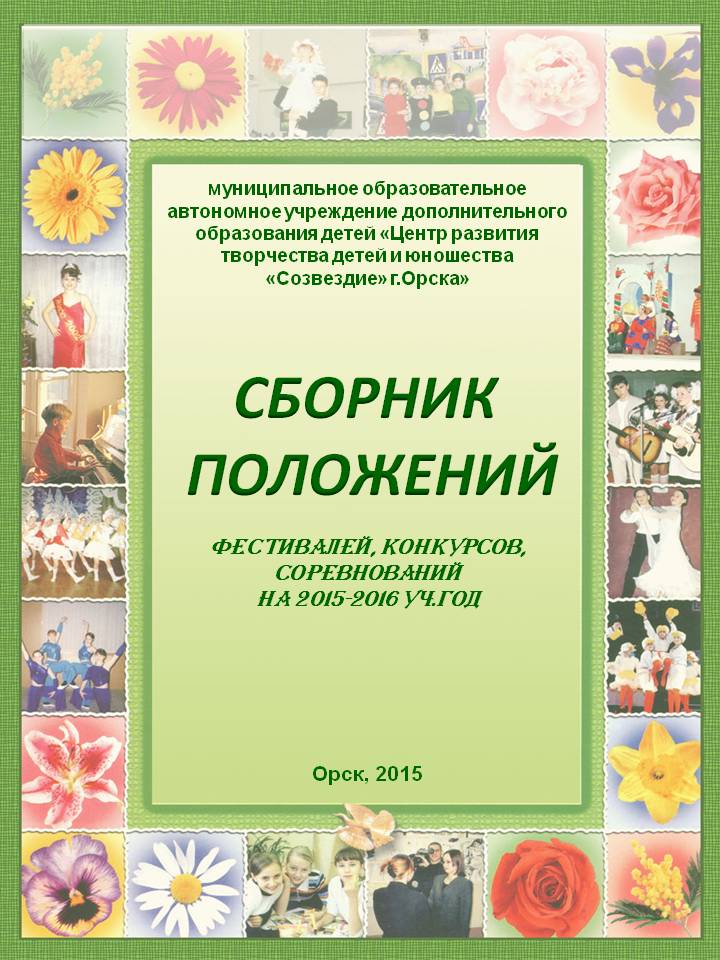 Над сборником работали:Редько Д.А. – заместитель директора по ВРАмелина Е.В. – руководитель структурного подразделенияКузьменко Н.В. - руководитель структурного подразделенияФоменкова Н.Л. – руководитель структурного подразделенияКомпьютерная верстка и дизайн:Черникова Н.А. – методист по издательской деятельности ©МОАУДОД «Центр развития творчества детей и юношества «Созвездие» г.Орска»Почтовый адрес: 462408, Оренбургская область г. Орск, ул.Шелухина 11, аE-mail: orsk-cdt@yandex.ruСодержание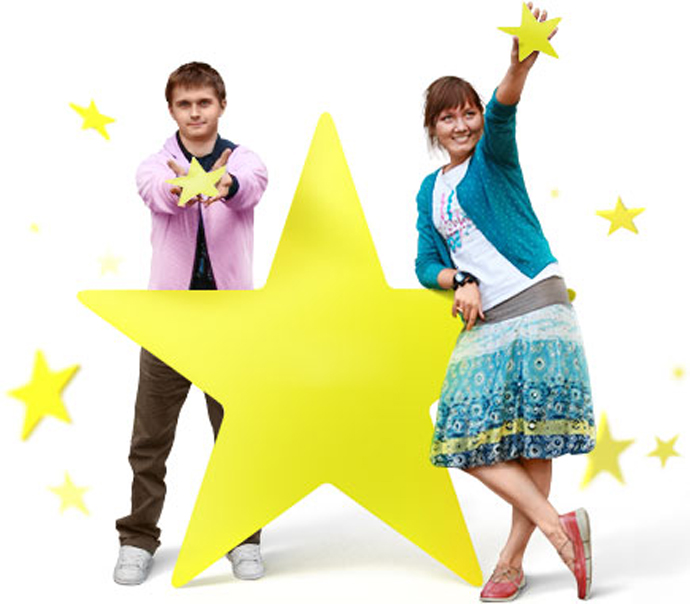 ПОЛОЖЕНИЕ VI ГОРОДСКОЙ КОНФЕРЕНЦИИ ДОШКОЛЬНИКОВ «ВСЕЗНАЙКА И КО» 1.Общие положения.1.1.Конференция дошкольников «Всезнайка и Ко» является частью общеразвивающей программы, ориентированной на развитие у детей познавательных способностей, расширение умственного кругозора и воспитание любознательности к окружающему миру.1.2. Цель конференции – развитие интеллектуально-творческого потенциала личности ребенка дошкольного возраста, совершенствование навыков исследовательского поведения и развитие исследовательских способностей. 1.3. Задачи конференции:а) формирование у дошкольников представления об исследовательской работе, как одной из форм образовательной  деятельности; б) содействие развитию творческой исследовательской активности детей;г) стимулирование у дошкольников интереса к фундаментальным и прикладным наукам;д) выявление и поддержка талантливых детей;е) содействие распространению педагогического опыта проведения исследований с дошкольниками. 1.4. Конференция проводится:на базе МОАУДОД «Центр развития творчества детей и юношества «Созвездие» г. Орска» по направлениям:Живая природа Неживая природаИскусство и литератураВселенная. КосмосЗдоровье человекаДеятельность человекаТехническое творчествоИстория. Краеведение2. Учредители конференции.Управление образования администрации г.Орска, МОАУДОД «Центр развития творчества детей и юношества «Созвездие» г. Орска»3. Участники конференции.3.1. Участниками конференции могут стать юные исследователи Центров раннего развития учреждений дополнительного образования, детских садов, детских негосударственных учреждений в возрасте от 5 до 7 лет.3.2. К участию в конференции приглашаются как индивидуальные участники, так и творческие коллективы (до 3-ёх человек). 5. Порядок выдвижения детских работ на конференцию. 5.1. Один автор может представлять только одну работу в сопровождении педагога.5.2.Исследовательские работы могут быть теоретического, экспериментального или фантастического плана.  5.3. Руководители работ (воспитатели, педагоги) в срок до 21 декабря 2015 года подают в оргкомитет заявку по установленной форме (Приложение 1), исследовательскую работу участника конференции, оргвзнос в сумме 200 рублей. От родителей работы не принимаются.6. Основные требования к работе:6.1. Структура работы: Титульный лист (название своего учреждения, название этой конференции, тема работы,  фамилия и имя автора, руководителя (педагога), место его работы и должность.Содержание с указанием глав, пунктов, страниц.Введение с описанием цели и задач исследования.Основное содержание с фото, рисунками, схемами, таблицами и др.Заключение с выводами исследования.6.2. Объем работы 8-15 страниц вместе с приложениями.6.3. Возможна электронная презентация.6.4. Изготовление буклетов по желанию автора.6.5.Оформление: названия глав выделять жирным шрифтом. Шрифт 14, интервал межстрочный – 1, поля слева – 3см, остальные по 2см. Папка-скоросшиватель с файлами.6.6.Выступление дошкольника планируется в  течение  6-7 минут.7. Награждение участников конференции.7.1. Каждый участник получает специальный диплом, подтверждающий участие и поощрительный приз.7.2. Дополнительно члены жюри вправе выделить работы по номинациям: лучший эксперимент, систематические наблюдения, постановка оригинальных экспериментов, уверенная защита, активный участник научной секции и др.7.3. Критерии оценки работ: –эмоциональность выступления;–уверенное владение экспериментами;–системность изложения материала;–наличие выводов исследования.8. Оценку работ проводят эксперты в составе преподавателей ОГТИ, методистов учреждений дополнительного образования и дошкольных учреждений, специалистов высшей квалификационной категории. 9. Финансирование конференции.Финансовая база конференции складывается из  взносов участников-заявителей  (200 рублей) и других источников.10. Место и время проведения.Конференция проводится: 22 января 2016года в 10.00 по адресу: ул. Шелухина,11 «А», МОАУДОД «ЦРТДЮ «Созвездие» г. Орска» Проезд маршрутами 25, 55, 21, 23, 12, 38  до ост. «Школа»Контактный телефон:  раб.:20-34-64.Координатор конференции: Фоменкова Наталья ЛеонидовнаПрограмма конференции1. Регистрация участников – 09.30-09.502. Открытие конференции – 10.00-10.103. Работа секций – 10.10 - 11.304. Награждение участников (в секциях).5. Круглый стол для руководителей.6. Фотосессия  участников конференции в рабочем порядке.Примечание: в программе конференции возможны изменения.Просьба к участникам иметь с собой сменную обувь.Приложение №1.Заявкана участие в VI городской конференции дошкольников  «ВСЕЗНАЙКА И КО»ПОЛОЖЕНИЕО ПРОВЕДЕНИИ ГОРОДСКОГО СПОРТИВНОГО СОРЕВНОВАНИЯ ДОШКОЛЬНИКОВ В СИСТЕМЕ ДОПОЛНИТЕЛЬНОГО ОБРАЗОВАНИЯ ДЕТЕЙ « ЗОВ ДЖУНГЛЕЙ».Цель:Приобщение детей дошкольного возраста к здоровому образу жизни.Задачи:Содействовать укреплению здоровья детей, разностороннему и оптимальному развитию физических способностей;Развивать двигательные и волевые качества: быстроту, ловкость, выдержку и самостоятельность.Пробуждать в детях дух соревнования.Формировать  благоприятный психологический климат в детском коллективе.Организаторы спортивного соревнования «Зов Джунглей»: МОАУДОД «ЦРТДЮ «Созвездие» г.Орска»;Участники спортивного соревнования «Зов Джунглей»:В спортивном конкурсе могут участвовать дети в возрасте от 6 до 7 лет, обучающиеся Центров  раннего развития УДО. Одно учреждение представляет одну команду из 6 человек  (3 мальчика и 3 девочки)Условия проведения спортивного соревнования «Зов Джунглей»Спортивное соревнование проводится 06 ноября  2015 года в 11.00 ч. на базе МОАУДОД  «Центр развития творчества детей и юношества «Созвездие» г. Орска» ул. Шелухина,11А.Для участия в спортивном соревновании необходимо не позднее 20 октября 2015 года подать заявку в Оргкомитет по адресу: г. Орск, ул. Шелухина,11А МОАУДОД «ЦРТДЮ «Созвездие» г.Орска» тел. 20-34-64 Фоменковой Н.Л.. – зав. отделом «Развитие» Порядок проведения спортивного соревнования «Зов Джунглей»Этапы проведения:I Этап – Приветствие и название команд;II этап – ЭстафетыIII этап – Подведение итогов, награждение.Заявка оформляется в виде таблицы:Критерии оценки:творчество в исполнении;правильность выполнения заданий;взаимовыручка;быстрота.Приветствие и название команд – по 4-х бальной шкале. Эстафеты – по минимальному времени.Награждение и финансирование:Команды, занявшие призовые места, награждаются грамотами Управления образования администрации г. Орска, призами.Орг. взнос за участие в спортивном соревновании 300 рублей вносится при подаче заявки и расходуется на инвентарь и призовой фонд.ПОЛОЖЕНИЕ О ПРОВЕДЕНИИ ГОРОДСКОЙ ИНТЕЛЛЕКТУАЛЬНОЙ ИГРЫ ДОШКОЛЬНИКОВ В СИСТЕМЕ ДОПОЛНИТЕЛЬНОГО ОБРАЗОВАНИЯ «КЕНГУРЕНОК».Городская интеллектуальная Игра призвана способствовать:созданию максимально благоприятных условий для интеллектуального и творческого развития детей, стимулированию их познавательной деятельности;стимулированию развития лидерских качеств личности, приобщению к ценностям научно-исследовательского труда;выявлению одаренных детей.Организаторы Игры :  МОАУДОД  «Центр развития творчества детей и юношества «Созвездие» г. Орска»Участники Игры: в игре могут участвовать дети в возрасте от 6 до 7 лет, учащиеся Центров раннего развития учреждений дополнительного образования. Одно учреждение предоставляет не более 5-ти участников.Условия проведения Игры:Игра проводится 27 марта 2016 года в 11.00 МОАУДОД  «Центр развития творчества детей и юношества «Созвездие» г. Орска» ул. Шелухина,11А.Игра проводится в один тур.Для участия в Игре необходимо не позднее 10 марта 2016 года предоставить заявку в Оргкомитет Игры по адресу: г. Орск, ул. Шелухина,11А  МОАУДОД «Центр развития творчества детей и юношества «Созвездие» г. Орска», тел: 20-34-64 Фоменковой Н.Л.. – зав. отделом «Развитие». Заявка оформляется в виде таблицы:Оценка работ будет осуществляться по следующим критериям:правильность выполнения задания;аккуратность выполнения задания.Работы оцениваются побально. За каждое задание максимум – 2 балла, минимум – 0 баллов. Общий балл вычисляется путем суммирования полученных баллов.Подведение итогов Игры.Победителям присваиваются следующие звания: Искатель, Эрудит, Знаток, Талант, Интеллектуальный лидер.Координатор Игры: Фоменкова Наталья Леонидовна.Орг. взнос за 1 участника 150 рублей, вносится при подаче заявки и расходуется на раздаточный дидактический материал и призовой фонд.ПОЛОЖЕНИЕО ПРОВЕДЕНИИ СОРЕВНОВАНИЙ ПО ПУЛЕВОЙ СТРЕЛЬБЕНА КУБОК ПАМЯТИ МАТРОСА ИВАНА КУЗНЕЦОВА.1.Общие положения.1.1.Соревнования проводятся в память матроса Ивана Кузнецова, погибшего 13.11.09г. при исполнении воинского долга, занесённого в списки Клуба юных моряков ЦРТДЮ «Созвездие» г. Орска».1.2.Соревнования проводятся в целях популяризации стрелкового спорта, привлечения учащихся к занятиям пулевой стрельбой, выявлению сильнейших стрелков г. Орска среди кадетских классов и клубов военно-патриотической направленности, сплочению кадетских коллективов.1.3. Организаторами соревнований являются:  МОАУДОД «ЦРТДЮ «Созвездие» г. Орска», Местное отделение «ДОСААФ России» в г. Орске.Координатор: Яценко Владислав Вадимович, педагог дополнительного образования. Тел.: 9325471707; 35-63-632.Место и время проведения соревнований.2.1.Соревнования проводятся  13 ноября 2015 года в тире Местного отделения «ДОСААФ России» в г. Орске по адресу: г. Орск, пр-т ДОСААФ д. 1. (пл. Гагарина). Начало соревнований в 15.00 часов.3.Состав участников.3.1.К участию в соревнованиях допускаются кадеты  и учащиеся клубов 5-9 классов школ: 1, 4, 15, 17, 27, 43, 53, 88, «Рекорд», Клуба юных моряков им. матроса И. Кузнецова ЦРТДЮ «Созвездие» г. Орска». Соблюдение возрастного ценза обязательно. Каждое учебное заведение может выставить не более двух команд. Состав команды – 3 человека. Девушки выступают в общем  зачете.4.Порядок проведения соревнований.4.1.Соревнования проводятся в лично-командном зачёте. Заявки на участие подаются в день соревнований в судейскую коллегию.4.2.Каждая команда прибывает на соревнования со своим оружием, мишенями и пульками. Прицел винтовки – открытый. Запрещается использовать оптический калематорный и диоптрический прицелы. 4.3.Программа соревнований: -каждый участник выполняет стрелковое упражнение из пневматической винтовки из положения «сидя за столом» на дистанции 10 метров по мишени «П» (школьная) (мишень прилагается) Количество выстрелов – пять. -Перед выполнением зачётных стрельб предоставляется пристрелочное время – 2 минуты. -Количество пробных выстрелов-3. Вся команда выполняет стрельбы с одного стрелкового места. Возможно использование одной винтовки всеми участниками команды.5.Определение победителей.5.1.Победители определяются в личном и командном зачёте:-  в личном зачёте – по наибольшему количеству выбитых очков;- в командном зачёте – по наибольшей сумме выбитых очков выбитой всеми участниками команды.6.Награждение победителей.6.1.Команда, занявшая первое место, награждается переходящим Кубком памяти матроса Ивана Кузнецова, дипломом и ценным подарком.6.2.Команды, занявшие второе и третье места, награждаются дипломами и ценными подарками.6.3.Участники, занявшие первое, второе и третье места в личном зачёте награждаются дипломами и ценными подарками. ПОЛОЖЕНИЕО ГОРОДСКИХ СОРЕВНОВАНИЯХ ПО МОРСКОМУ МНОГОБОРЬЮСРЕДИ ШКОЛЬНИКОВ ГОРОДА ОРСКА, ПОСВЯЩЁННЫХ319-Й ГОДОВЩИНЕ СОЗДАНИЯ РОССИЙСКОГО ФЛОТА.«…МОРСКИМ СУДАМ БЫТЬ!»1. Общие положения.1.1. Соревнования по морскому многоборью среди школьников г.Орска (далее – соревнования) проводятся в целях привлечения школьников к занятиям водными видами спорта, развития силы и выносливости,  ведения здорового образа жизни, обучения правилам пользования средствами спасания на воде. Задачей соревнований является подготовка школьников к сдаче Всероссийского комплекса ГТО, сплочение школьных  коллективов, выявление сильнейших школьных команд города Орска.1.2. Соревнования проводятся в следующих дисциплинах:-плавание 50 метров вольным стилем;-ныряние в длину;-эстафета 5 Х 25 метров на надувных матрацах;-перетягивание  каната.1.3. Учредителями соревнований являются Управление образования, и ОГОО «Кают-компания «Морское кумпанство».1.4. Организаторами соревнований являются Горспорттуркомитет Администрации г.Орска,  МОАУДОД «ЦРТДЮ «Созвездие» г.Орска»1.5. Социальным партнером соревнований является мясоперерабатывающее предприятие «ЖеЛен».2. Время и место проведения соревнований.2.1. Соревнования проводятся на базе Спорткомплекса «Авангард» и плавательного бассейна «Дельфин» 17 октября 2015 года.2.2. Начало соревнований в 11.00 часов.  Регистрация участников соревнований с 10.00 часов.2.3. Заявка на участие в соревнованиях и оргвзнос в сумме 350 рублей (100 рублей – канцтовары, грамоты;.250 рублей – оплата бассейна (1 ребенок – 50 рублей)) подаётся в оргкомитет в электронном и печатном виде (МОАУДОД ЦРТДЮ «Созвездие» г. Орска») не позднее 01 октября 2015 года (обязательно с визой врача (не медсестры) о допуске к занятиям в бассейне, возможно отсканированную копию  отправить по e-mail: cdt-orsk@yandex.ru с пометкой для Яценко В.В.)  Форма заявки –приложение № 1. 3. Состав и участники соревнований.3.1. К участию в соревнованиях допускаются юноши 2002-2003 года рождения, умеющие плавать, прошедшие медицинский осмотр и допущенные к занятиям в бассейне.3.2. Состав команды – 5 (пять) человек. Замена члена команды запасным участником не допускается. 3.3. В случае обнаружения подмены в составе команды, данная команда дисквалифицируется.3.4. Для участия в соревнованиях у каждого участника с собой должны быть: плавки, мыло, мочалка, полотенце, сменная обувь для бассейна (сланцы). Для участия в состязаниях в спортивном зале: спортивная обувь и форма.3.5. Для представителей команд и болельщиков сменная обувь (или бахилы) обязательна!4.Программа соревнований.4.1. Соревнования проводятся в командном зачёте. По усмотрению организаторов соревнований могут быть определены победители в личном зачёте в отдельных видах программы.4.2. Плавание 50 метров вольным стилем:4.2.1. Все участники соревнований, распределяются на заплывы. Время, показанное участником в заплыве, идёт в общий зачёт команды, а так же в неофициальный личный зачёт. Состязание проводится согласно Правилам соревнований по плаванию.4.2.2. После выступления всех участников состязания время команды суммируется, и места за участие в данной дисциплине определяются по наименьшей сумме времени. Личный результат каждого участника идёт в неофициальный личный зачёт.  4.3. Ныряние в длину:4.3.1. Упражнение выполняется участником из положения «из воды». По команде судьи участник полностью должен погрузиться в воду (затаив дыхание) и оттолкнувшись от бортика бассейна ногами должен проплыть под водой максимальное расстояние любым удобным для него способом. Упражнение считается выполненным, если у участника над поверхностью показалась голова или (и) спина, либо он самостоятельно закончил упражнение. Допускается частичное всплытие рук и ног над поверхностью воды.4.3.2. После выступления всех участников состязания результаты всех участников команды суммируются, и места за участие в данной дисциплине определяются по наибольшему результату. Личный результат каждого участника идёт в неофициальный личный зачёт. 4.4. Эстафета 5Х25 метров на надувных матрацах:4.4.1. Все команды распределяются на заплывы. По команде судьи на старте, первый участник любым способом погружается в воду с матрацем и плывёт удобным для него способом 25 метров на матраце. Дистанция считается законченной, после касания участником  бортика бассейна рукой. Следующий участник опускается в воду по команде судьи. Эстафета производится на встречных направлениях.4.4.2. После выступления всех команд занятые места в данной дисциплине определяются по сумме меньшего времени.4.5. Перетягивание каната:4.5.1. Состязания проводятся по круговой системе среди команд, занявших 1-4 место. Участникам запрещается обматывать канат вокруг туловища. Поединок считается выигранным, когда крайний участник заступит хотя бы одной ногой за линию коридора.4.6. Тренировки команд осуществляются в бассейне «Дельфин» по согласованию с администрацией бассейна на общих для посетителей основаниях, а так же в бассейнах по месту жительства.5.  Подведение итогов соревнований и определение победителей.5.1. Занятые места в соревнованиях определяются по наименьшей сумме занятых мест в дисциплинах: плавание, ныряние в длину и эстафета.5.2. В случае равной суммы занятых мест, преимущество определяется по месту, занятому в нырянии в длину.5.3. Четырём командам – финалистам добавляется результат в перетягивании каната и при равенстве суммы занятых мест преимущество имеет победитель в личной схватке.6. Награждение победителей.6.1. Команда, занявшая первое место в соревнованиях награждается Кубком,  грамотой Управления образования администрации г. Орска и ценными призами. 6.2. Команды, занявшие второе и третье места,  участники, занявшие призовые места в отдельных дисциплинах, награждаются грамотами Управления образования администрации г.Орска и ценными призами.6.3 Все команды-участницы награждаются Дипломами Управления образования.Координаторы: Яценко Владислав Вадимович, педагог дополнительного образования. Тел.: 9325471707; 35-63-63Фоменкова Наталья Леонидовна. Тел.: 20-34-64; 89878405322Приложение №1Заявка на участие в городских соревнованиях по морскому многоборью среди школьников г. Орска, посвященных 319-й годовщине создания Российского флота «Морским судам быть!»Образовательное учреждение: ________________________________________МП                                                                                                                                         ФИО директора«Утверждаю»Директор МОАУДОД«ЦРТДЮ «Созвездие» г.Орска»_______________ С.Ю. НаследоваПОЛОЖЕНИЕ О ПРОВЕДЕНИИ ИНТЕЛЛЕКТУАЛЬНОЙ ИГРЫ ДОШКОЛЬНИКОВ «КЕНГУРЕНОК».Интеллектуальная Игра призвана способствовать:созданию максимально благоприятных условий для интеллектуального и творческого развития детей, стимулированию их познавательной деятельности;стимулированию развития лидерских качеств личности, приобщению к ценностям научно-исследовательского труда;выявлению одаренных детей.Организаторы Игры – МОАУДОД «Центр развития творчества детей и юношества «Созвездие» г. Орска»Участники Игры: в игре могут участвовать дети в возрасте от 6 до 7 лет, учащиеся Центра раннего развития «Семицветик» ЦРТДЮ «Созвездие». Один детский клуб по месту жительства предоставляет не более трех участников.Условия проведения Игры:Игра проводится 20 марта  2016 года в 11.00 МОАУДОД  «Центр развития творчества детей и юношества «Созвездие»  г. Орска» ул. Шелухина,11А.Игра проводится в один тур.Для участия в Игре необходимо не позднее 01 марта 2016 года предоставить заявку в Оргкомитет Игры по адресу: г. Орск, ул. Шелухина,11А МОАУДОД «Центр развития творчества детей и юношества «Созвездие» г. Орска», тел: 20-34-64 Фоменковой Н.Л.. – зав. отделом «Развитие». Заявка оформляется в виде таблицы:Оценка работ будет осуществляться по следующим критериям:Правильность выполнения задания;Аккуратность выполнения задания;Работы оцениваются побально. За каждое задание максимум – 2 балла, минимум – 0 баллов. Общий балл вычисляется путем суммирования полученных баллов.Подведение итогов Игры.Победителям присваиваются следующие звания: Искатель, Эрудит, Знаток, Талант, Интеллектуальный лидер.Координатор: Фоменкова Наталья Леонидовна.Орг взнос за 1 участника 100 рублей, вносится при подаче заявления и расходуется на раздаточный дидактический материал и призовой фонд.ПОЛОЖЕНИЕО ПРОВЕДЕНИИ СПОРТИВНОГО СОРЕВНОВАНИЯ ДОШКОЛЬНИКОВ В СИСТЕМЕ ДОПОЛНИТЕЛЬНОГО ОБРАЗОВАНИЯ « ЗОВ ДЖУНГЛЕЙ»Цель:Приобщение детей дошкольного возраста к здоровому образу жизни.Задачи:Содействовать укреплению здоровья детей, разностороннему и оптимальному развитию физических способностей;Развивать двигательные и волевые качества: быстроту, ловкость, выдержку и самостоятельность.Пробуждать в детях дух соревнования.Формировать  благоприятный психологический климат в детском коллективе.Организаторы спортивного соревнования «Зов Джунглей»МОАУДОД «ЦРТДЮ «Созвездие» г.Орска»;Участники спортивного соревнования «Зов Джунглей»В спортивном конкурсе могут участвовать дети в возрасте от 6 до 7 лет, воспитанники ЦРР «Семицветик» ЦРТДЮ «Созвездие». Один детский клуб по месту жительства представляет одну команду из 6 человек  (3 мальчика и 3 девочки)Условия проведения спортивного соревнования «Зов Джунглей»Спортивное соревнование проводится 28 октября  2015 года в 11.00 ч. по адресу: г. Орск. Ул. Шелухина,11А .Для участия в спортивном соревновании необходимо не позднее 01 октября 2015 года представить заявку в Оргкомитет по адресу: г. Орск, ул. Шелухина,11А МОАУДОД «ЦРТДЮ «Созвездие» г.Орска» тел. 20-34-64 Фоменковой Н.Л.. – зав. отделом «Развитие» Порядок проведения спортивного соревнования «Зов Джунглей»Этапы проведения:I Этап – Приветствие и название команд;II этап – ЭстафетыIII этап – Подведение итогов, награждение.Заявка оформляется в виде таблицы:Критерии оценки:Творчество в исполнении;Правильность выполнения заданий;Взаимовыручка;Быстрота.Приветствие и название команд – по 4-х бальной шкале. Эстафеты – по минимальному времени.Награждение и финансирование:Команды, занявшие призовые места, награждаются грамотами ЦРТДЮ «Созвездие» г.Орска, призами.Орг.взнос за участие в спортивном соревновании 300 рублей, вносится при подаче заявки и расходуется на инвентарь и призовой фонд.ПОЛОЖЕНИЕО ПРОВЕДЕНИИ КОНКУРСА ДЕТСКОГО ТВОРЧЕСТВА «СОЛНЕЧНЫЙ ЛУЧИК ДЕТСТВА».Тема конкурса: «Мир глазами детей».Цель и задачи конкурса:стимулирование развития у детей фантазии, воображения и художественного творчества;выявление творчески одаренных детей;развитие чувства патриотизма, любви к Родине;повышение творческой активности педагогов дополнительного образования.Участники:В конкурсе принимают участие воспитанники ЦРР «Семицветик» ЦРТДЮ «Созвездие» в возрасте 5-7 лет.Организаторы конкурса:МОАУДОД  Центр развития творчества детей и юношества «Созвездие» г. Орска»Порядок проведения конкурса:Творческие работы принимаются до 01 ноября 2015 года в ЦРТДЮ «Созвездие», ул. Шелухина,11А.Итоги конкурса подводятся 21 ноября 2015 г.Критерии оценок работ.При оценке творческих работ учитывается:качество изготовления;оригинальность воплощения замысла;соответствие работ теме конкурса;эстетическое оформление работ.Работы могут быть выполнены в любой технике. Размеры работ по  ИЗОдеятельности – формат А4, ДПТ - формат А4, формат А3Направления (жанры):ИЗОдеятельность:натюрморт;пейзаж;бытовой жанр;анималистический жанр;портрет.Декоративно-прикладное:оригами;аппликация;работа с природным материалом;коллаж;флористика.Количество работ неограничено.Оформление реестра:Подведение итогов конкурса.Итоги конкурса подводят жюри из членов оргкомитета. Победители награждаются Дипломами 1, 2, 3 степени.Координатор: Фоменкова Наталья Леонидовна.Орг взнос за 1 участника 20 рублей, вносится при подаче заявки.«Утверждаю»Директор МОАУДОД«ЦРТДЮ «Созвездие» г.Орска»_______________ С.Ю. НаследоваПОЛОЖЕНИЕ О ПРОВЕДЕНИИ ФЕСТИВАЛЯ-КОНКУРСА «ВЕСЕННЯЯ КАПЕЛЬ»Цели и задачи:Привлечение детей дошкольного возраста к самодеятельному творчеству.Формирование интереса к народному творчеству и Российской национальной культуре у детей дошкольного возраста.Воспитание восприятия и любви к музыке и танцу.Совершенствование исполнительского мастерства.Выявление талантливых детей и педагогов.Отбор лучших номеров и исполнителей для участия в городском фестивале «Хрустальная капелька».Участники конкурса.В конкурсе принимают участие коллективы и отдельные исполнители ЦРР «Семицветик» ЦРТДЮ «Созвездие» г. Орска» в возрасте от 5 до 7 лет.Порядок и сроки проведения конкурса.Конкурс проводится 11 марта 2016 года. в 10.00. В конкурсе принимают участие коллективы и отдельные исполнители различных жанров:ХореографияФольклорные ансамблиОркестры народных и шумовых инструментовХоровые коллективыВокалСолисты-исполнители на музыкальных инструментахЗаявки на участие в фестивале-конкурсе принимаются заведующим отделом в письменном виде до 15 февраля 2016г. Приложение№1. Количество номеров неограничено.Критерии оценки конкурса.Уровень исполнительского мастерстваСценическая культураОрганизованностьВнешний видАртистичностьОригинальность номераСоответствие репертуара возрасту исполнителяНаграждение и финансирование.Участники фестиваля-конкурса «Весенняя капель» награждаются дипломами I II III степени и дипломами участников. Лучшие коллективы и исполнители направляются для участия в городском фестивале «Хрустальная капелька». Количество лучших номеров определяется Положением о проведении городского фестиваля.Оргвзнос за 1 номер составляет 20 рублей и вносится при подаче заявки.Приложение№1Заявкана участие в фестивале-конкурсе «Весенняя капель»Детский клуб: ___________________________________«Утверждаю»Директор МОАУДОД«ЦРТДЮ «Созвездие» г.Орска»_______________ С.Ю. НаследоваПОЛОЖЕНИЕ О ПРОВЕДЕНИИ ФЕСТИВАЛЯ-КОНКУРСА СЕМЕЙНОГО ТВОРЧЕСТВА «ТЕПЛЫЙ ДОМ»ТЕМА: «ТРАДИЦИИ И ПРЕДАНИЯ РОССИИ»Цели и задачи:Способствовать укреплению семьи и развитию общечеловеческих ценностей через приобщение детей к русскому фольклору, культуре, возрождение народных семейных традиций.Формирование интереса к народному творчеству и Российской национальной культуре у детей дошкольного возраста..Повышение роли и соуиального статуса семьи в современном обществе.Стимулирование семейного творчества как средства воспитания.Отбор лучшей семьи для участия в городском фестивале семейного творчества«Теплый дом».Участники фестиваля - конкурса.В конкурсе принимают участие семьи обучающихся ЦРР «Семицветик» ЦРТДЮ «Созвездие» г. Орска». Каждый детский клуб по месту жительства МОАУДОД «ЦРТДЮ. «Созвездие» г. Орска» готовит по одной семье. Состав семей участников – 2 взрослых и ребенок в возрасте 5-7 лет. Участники должны иметь спортивную форму и спортивную обувь.Порядок и сроки проведения фестиваля - конкурса.Фестиваль - конкурс проводится 21 ноября 2015 года. в 10.00. Для участия в конкурсе-фестивале необходимо не позднее 02 ноября 2015  подать  заявку в Оргкомитет Фоменковой Н.Л.Заявка оформляется в виде таблицы:Критерии оценки фестиваля- конкурса.ТворчествоСлаженность совместных действий членов командПравильность, ловкостьСкоростьАктивность групп поддержкиСодержание фестиваля-конкурса.Программа фестиваля конкурса состоит из творческого домашнего задания, разминки, конкурса капитанов, спортивных и творческих конкурсов.Награждение и финансирование.Участники фестиваля-конкурса «Теплый дом» награждаются дипломами I II III степени и дипломами участников. Семья, победившая в конкурсе-фестивале, направляется для участия в городском конкурсе-фестивале «Теплый дом». Оргвзнос составляет 400 рублей и вносится при подаче заявки.«Утверждаю»Директор МОАУДОД«ЦРТДЮ «Созвездие» г.Орска»_______________ С.Ю. НаследоваПОЛОЖЕНИЕО ПРОВЕДЕНИИ КОНКУРСА ДОШКОЛЬНИКОВ «ХУДОЖЕСТВЕННОЕ СЛОВО»Цели и задачи:- речевое развитие дошкольников, формирование интереса к художественному слову, с целью развития умения чувствовать красоту и выразительность поэтичного слова.- воспитание положительного эмоционального отношения к литературным поэтическим произведениям; - развитие у дошкольников художественно-речевых исполнительских навыков при чтении стихотворений;- выявление лучших чтецов среди детей, предоставление им возможности для самовыражения.- отбор лучших номеров и исполнителей для участия в городском конкурсе «Художественное слово».Участники конкурса.В конкурсе принимают участие обучающиеся ЦРР «Семицветик» ЦРТДЮ «Созвездие» г. Орска» в возрасте от 5 до 7 летСодержание конкурса:Художественное чтение стихотворных произведений (до 3 мин)Художественное чтение басен (до 3 мин)Сценки (5-7 мин)Сказки (до 20 мин)При отборе исполняемых произведений педагоги должны ориентироваться на программные задачи для каждого возраста.Порядок и сроки проведения конкурса.Конкурс проводится 11 февраля 2016 года. в 10.00. Заявки на участие в конкурсе принимаются заведующим отделом в письменном виде до 25 января 2016г. Приложение№1. Количество номеров неограничено.Критерии оценки конкурса.Уровень исполнения поэтического произведения оценивается по 5-ти бальной шкале по следующим критериям:- соответствие выбранных произведений возрасту;- знание текста произведения.- интонационная выразительность речи (динамика, выражаемая в ударениях; мелодика, выражаемая в движении голоса по звукам разной высоты; темп и ритм, выражаемые в длительности звучания и остановках, паузах; эмоциональная окраска речи, определяющая характер);- правильное литературное произношение;- использование выразительных средств театра (мимики, жестов, поз, движений);- подбор костюма, атрибутов, соответствующих содержанию исполняемого произведения.Победитель каждой номинации определяется по набранной сумме баллов участника.Награждение и финансирование.Участники конкурса «Художественное слово» награждаются дипломами I II III степени и дипломами участников. Возможны номинации: «Лучший исполнитель стихотворений», «За искренность исполнения», «За самое лирическое исполнение», «Самый юный исполнитель», «Самый эмоциональный исполнитель». Лучшие исполнители направляются для участия в городском конкурсе «Художественное слово». Количество лучших номеров определяется Положением о проведении городского конкурса.Оргвзнос за 1 номер составляет 20 рублей и вносится при подаче заявки.Приложение №1ЗАЯВКАна участие в конкурсе дошкольников «Художественное слово»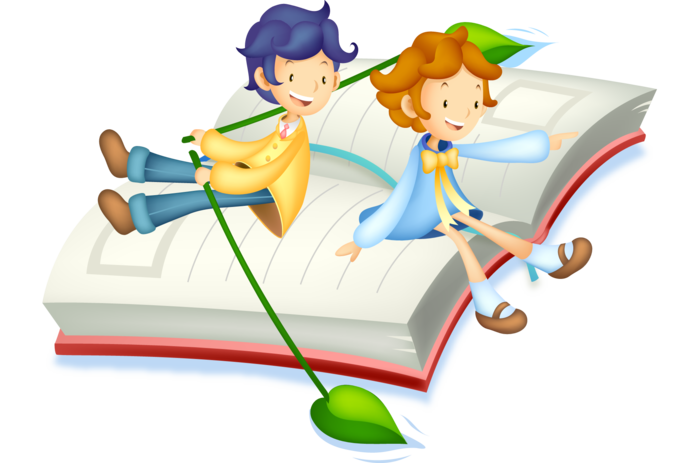    «Согласовано»                                                                                                  «Утверждаю»Первый заместитель                                                                              Директор ГБУДОД ООДТДМминистра образования                                                                           им. В.П. ПоляничкоОренбургской области____________ Г.И. Сафонова                                                                _____________А.И. ЩетинскаяПОЛОЖЕНИЕО ПРОВЕДЕНИИ XXIV ОБЛАСТНОГО КОНКУРСА ДЕТСКОГО РИСУНКА «МАСТЕРА ВОЛШЕБНОЙ КИСТИ»Общие положения           Оренбургский областной Дворец творчества детей и молодёжи им. В.П. Поляничко с 1992 года ежегодно проводит конкурс детского рисунка «Мастера волшебной кисти».           В октябре 2015 года стартует XXIV областной конкурс «Сохрани счастливые мгновенья». Цели и задачи конкурсаАктивизация приобщения детей к художественной культуре.Приобщение детей к лучшим образцам русской культуры.Выявление и поддержка детей и подростков, одаренных в области изобразительного искусства, поддержание их интереса к дальнейшему развитию и профессиональному ориентированию в данной области. Учредители и организаторыУчредитель – министерство образования Оренбургской области.Организаторы – отдел «Истоки» Оренбургского областного Дворца творчества детей и молодежи                             им. В.П. Поляничко.Участники конкурсаВ конкурсе принимают участие воспитанники художественных школ, студий, кружков, творческих объединений учреждений дополнительного образования области в возрасте от 7 до 17 лет.Порядок проведения конкурса Конкурс проводится в 3 тура:I тур (октябрь - декабрь 2015 года) – проводится самостоятельно художественной школой, студией или творческими объединениями.II тур (январь – февраль 2016 года) – районный, городской.К творческим работам победителей II тура прилагается реестр. III тур (март 2016 года) – областной, проводится оргкомитетом областного конкурса при участии профессиональных художников.    Работы присылаются до 1 марта 2016 года.Условия конкурсаКаждый участник конкурса «Мастера волшебной кисти» имеет право предоставить на конкурс не более двух работ.Творческие работы могут быть выполнены в любой технике.Детские работы должны быть выполнены самостоятельно. Копии иллюстраций и репродукций произведений известных художников членами жюри не рассматриваются. Формат работ не более 50х70 (вместе с паспарту или без него). Работы форматом А4 (альбомный лист) не принимаются.При пересылке работ не допускается свертывание и сгибание.Работы не возвращаются и не рецензируются.Участники вносят в организационно-призовой фонд областного конкурса взнос в размере 80 рублей за каждую творческую работу. Оргвзнос идет на оплату работы жюри, на почтовые расходы при рассылке творческих работ победителей конкурса на межрегиональные, Всероссийские творческие конкурсы и Всероссийские средства массовой информации.Критерии оценокПри оценке рисунка учитывается:- качество исполнения работ;- уровень самостоятельности мышления автора при создании произведения;- оригинальность воплощения замысла;- использование выразительных средств при передаче настроения произведения;- правильность оформления работ.Порядок оформления работНа обратной стороне каждой работы следует указать:- название работы;- техника исполнения;- имя и фамилия автора (полностью);- возраст (количество лет);- фамилия, имя, отчество (полностью) педагога;- наименование образовательного учреждения;- город, район.Подведение итогов конкурсаТворческие работы конкурсантов оцениваются по следующим возрастным категориям:            - от 7 до 9 лет;            - от 10 до 13 лет;            - от 14 до 17 лет.Итоги конкурса в индивидуальном зачете подводятся жюри из членов оргкомитета, художников-профессионалов. Победители награждаются дипломами I, II, III степени. Фотографии лучших работ войдут в каталог виртуальной выставки на портале Оренбургского областного Дворца творчества детей и молодёжи им. В.П. Поляничко, на региональном портале Внешкольник.ru. По итогам конкурса организуется выставка работ победителей в центральном выставочном зале областного музея изобразительного искусства в дни весенних каникул. Оргкомитет конкурса оставляет за собой право использования рисунков в различных экспозициях детского творчества, способствующих взаимопониманию и расширению культурного обмена. Адрес оргкомитета конкурса:460000, г. Оренбург, ул. Советская, 41ООДТДМ им. В. П. Поляничко, отдел «Истоки», кабинет № 102.Областной конкурс детского рисунка «Мастера волшебной кисти».Справки по телефону: (3532) 77-03-24, (3532) 43-50-11.e-mail: istoki.oren@mail.ru Координаторы: Сорокина Марина Михайловна, педагог дополнительного образования отдела «Истоки» ООДТДМ им. В.П. Поляничко;Филиппова Евгения Вячеславовна, педагог дополнительного образования отдела «Истоки» ООДТДМ им. В.П. Поляничко.«Утверждаю»Директор ГБУДОД ООДТДМ  им. В.П. Поляничко                                                                                                         ________А.И. ЩетинскаяПОЛОЖЕНИЕО ПРОВЕДЕНИИ XVI ОБЛАСТНОГО КОНКУРСА ДЕКОРАТИВНО-ПРИКЛАДНОГО ТВОРЧЕСТВА «МАСТЕРА И ПОДМАСТЕРЬЯ»Задачи конкурса: выявление и поддержка талантливых детей; творчески работающих педагогов, распространение педагогического опыта в области декоративно-прикладного творчества.Учредители и организаторыУчредитель – министерство образования Оренбургской области.Организаторы – отдел «Истоки» Оренбургского областного Дворца творчества детей и молодежи им. В.П. Поляничко.Участники конкурсаВ конкурсе принимают участие педагоги дополнительного образования и учащиеся студий, кружков, творческих объединений декоративно-прикладного творчества учреждений дополнительного образования детей Оренбургской области в возрасте от 7 до 17 лет. Условия конкурсаНа конкурс могут быть представлены декоративно-прикладные изделия, выполненные в следующих техниках:– машинная и ручная вышивка; – гобелен, лоскутная техника;– батик и художественное выжигание по ткани;– флористика;– соломка; – изделия из кожи и бисера. На конкурс допускаются не более одной работы педагога и двух работ его учащегося. Коллективные работы не принимаются. Каждая конкурсная работа сопровождается этикеткой размером 7,5 х 4 см с печатным текстом со следующими сведениями:– название работы;– техника исполнения;– фамилия, имя автора (полностью), дата рождения;– фамилия, имя, отчество руководителя (полностью);– название учреждения дополнительного образования, город, район.На все работы, представленные на конкурс учреждением дополнительного образования, составляется общий реестр: Название учреждения дополнительного образования.Город, районУчастники вносят в организационно-призовой фонд областного конкурса взнос в размере 80 рублей за каждую работу. Оргвзнос будет использован для изготовления электронных каталогов, а также на почтовые расходы при рассылке творческих работ победителей конкурса на межрегиональные, Всероссийские конкурсы и Всероссийские средства массовой информации.Организаторы конкурса оставляют за собой право не оценивать работы без оргвзноса.Прием работ проводится областным оргкомитетом до 10 марта 2016 года.  Критерии оценок декоративно-прикладных изделий:– грамотное композиционное решение; – уровень самостоятельности мышления автора при создании произведения;– оригинальность образного решения, новизна и творческий подход;    – высокое качество исполнения и оформления работ.Подведение итогов конкурсаПобедители конкурса награждаются дипломами 1, 2, 3 степени.По итогам конкурса организуется выставка работ победителей в выставочном зале областного музея изобразительных искусств в дни весенних каникул.Итоги конкурса будут размещены на портале Оренбургского областного Дворца творчества детей и молодёжи им. В.П. Поляничко. Фотографии лучших работ войдут в каталог виртуальной выставки на образовательном портале Внешкольник.ru. Конкурсные работы авторы забирают самостоятельно до 1 июня 2016 годаАдрес оргкомитета конкурса. Оренбург, ул. Советская, 41 ООДТДМ им. В.П. Поляничко, отдел «Истоки», кабинет №102.Областной конкурса декоративно-прикладного творчества «Мастера и подмастерья»Справки по телефону: (3532) 43-50-11, (3532) 77-03-24 e-mail: istoki.oren@mail.ru Координаторы Сорокина Марина Михайловна, педагог дополнительного образования отдела «Истоки»;Филиппова Евгения Вячеславовна, педагог дополнительного образования отдела «Истоки».                                                                                                              «Утверждаю»                                                                                                           Директор ГБУДО ООДТДМ им. В.П. Поляничко_________А.И. Щетинская«___» ___________2015 годПОЛОЖЕНИЕО ПРОВЕДЕНИИ II ОБЛАСТНОГО КОНКУРСА ИЗОБРАЗИТЕЛЬНОГО ТВОРЧЕСТВА ПЕДАГОГОВ ДОПОЛНИТЕЛЬНОГО ОБРАЗОВАНИЯ «ОСЕННИЙ ВЕРНИСАЖ»Цели и задачи конкурсаВыявление талантливых, творчески работающих педагогов, их поддержка и поощрение, распространение педагогического опыта.Повышение профессионального мастерства педагогических работников.Создание банка данных педагогов   учреждений дополнительного образования области, работающих в направлении «Изобразительное творчество».Учредители и организаторыУчредитель – министерство образования Оренбургской области.Организаторы – отдел «Истоки» Оренбургского областного Дворца творчества детей и молодежи им. В.П. Поляничко.Участники конкурса В конкурсе принимают участие педагогические работники системы дополнительного образования детей Оренбургской области.Условия конкурсаНа конкурс принимаются работы в двух видах изобразительного творчества – живопись и графика, выполненные в технике акварель, масло, пастель, гуашь, тушь, карандаш и т.д.Все конкурсные работы должны быть оформлены в рамки.Размер готовой работы не меньше формата А3.Копии работ известных художников до участия в конкурсе не допускаются.Прием работ проводится  оргкомитетом конкурса с 12 октября по 1 ноября 2015 года.Участники вносят в организационно-призовой фонд областного конкурса взнос в размере 100 рублей за каждую творческую работу. Оргвзнос используется для изготовления электронных каталогов творческих работ и изготовление дипломов.Критерии оценок рисунка:- высокое качество выполнения творческих работ;- уровень самостоятельности мышления автора при создании произведения;- оригинальность воплощения замысла;- оформление творческих работ.Каждую конкурсную работу сопровождает этикетка со следующими сведениями1.   Название работы;Техника исполнения;Ф.И.О. автора (полностью);Дата рождения;Название организации дополнительного образования детей, творческого объединения (полностью);Контактный телефон.На все работы, представленные на конкурс учреждением дополнительного образования детей, составляется общий реестр Название учреждения дополнительного образования.Город, районПодведение итогов конкурсаИтоги конкурса подводятся жюри из членов оргкомитета, художников-профессионалов. Победители награждаются дипломами I, II, III степени. Итоги конкурса будут размещены на портале Оренбургского областного Дворца творчества детей и молодёжи им. В.П. Поляничко.Фотографии лучших работ войдут в каталог виртуальной выставки на региональном портале Внешкольник.ru. Конкурсные работы авторы забирают самостоятельно до 20 декабря 2015 годаАдрес оргкомитета конкурса:460000, г. Оренбург, ул. Советская, 41, кабинет № 102ООДТДМ им. В. П. Поляничко, отдел «Истоки».               Конкурс изобразительного творчества «Осенний вернисаж»Справки по телефону: (3532) 77-03-24, (3532) 43-50-11.e-mail: istoki.oren@mail.ru Координаторы: Сорокина Марина Михайловна, педагог дополнительного образования отдела «Истоки» ООДТДМ им. В.П. Поляничко;Филиппова Евгения Вячеславовна, педагог дополнительного образования отдела «Истоки» ООДТДМ им. В.П. Поляничко.ПОЛОЖЕНИЕ  О ПРОВЕДЕНИИ XII ОБЛАСТНОГО КОНКУРСА ДЕТСКОГО РИСУНКА ДЛЯ ДЕТЕЙ ДОШКОЛЬНОГО ВОЗРАСТА «ПУСТЬ ВСЕГДА БУДЕТ СОЛНЦЕ»Областной конкурс детского рисунка для детей дошкольного возраста «Пусть всегда будет солнце» способствует развитию творческих способностей дошкольников средствами изобразительного искусства. Задачи конкурса: приобщение детей к художественной деятельности; выявление творчески одаренных детей Оренбургской области; привлечение внимания общественности к детскому художественному творчеству.Учредители и организаторы:учредитель – министерство образования   Оренбургской области;организатор – отдел «Истоки» Оренбургского областного Дворца творчества детей и молодежи им. В.П.  Поляничко.Участники конкурсаВ конкурсе принимают участие дети дошкольного возраста в возрасте от 5 до 7 лет, воспитанники дошкольных образовательных учреждений и учащиеся образовательных организаций Оренбургской области. Порядок проведения конкурсаКонкурс проводится в два этапа:1 этап – муниципальный (районный), проводится самостоятельно на местах в городах и районах Оренбургской области с 1 февраля по 20 марта 2016 года.2 этап - областной, проводится оргкомитетом областного конкурса с 1 апреля по 1 мая 2016 года.Принимаются не более трех работ от территории, индивидуальные и коллективные рисунки: «педагог - дети», «родитель - дети».Формат работы 40 х 60 (вместе с паспарту или без него).Детские работы, представленные на конкурс, должны быть выполнены самостоятельно. Конкурсные рисунки должны отражать представления детей о человеке, обществе, природе. Приветствуется оригинальное, образное содержание рисунков.При пересылке работ не допускается свертывание и сгибание.Критерии оценки конкурсаПри оценке детского рисунка учитывается:– соответствие рисунка теме конкурса;– качество изготовления работ;– оригинальность исполнения (использование нетрадиционных материалов и техники);– выразительное цветовое и тональное решение;– аккуратность выполнения. Требования к оформлению конкурсных работТворческие работы победителей 1 этапа высылаются в адрес оргкомитета до 1 апреля 2016 года вместе со следующими документами:– заявка на участие в конкурсе;– приказ ОУО об итогах муниципального (районного) этапа конкурса;– протокол заседания жюри по подведению итогов 1 этапа конкурса;– общий каталог на все работы в 3-х экземплярах. На обратной стороне каждой работы следует указать: – название работы, год написания;– техника исполнения;– фамилия, имя автора (полностью);– возраст (дата рождения);– фамилия, имя, отчество (полностью) педагога, занимаемая должность (воспитатель, руководитель изостудии, педагог дополнительного образования);– наименование образовательной организации;– город, населенный пункт, район.Подведение итоговПобедители конкурса награждаются дипломами I, II, III, степеней и призами; остальные работы награждаются дипломами участников конкурса. Итоги конкурса будут размещены на портале Оренбургского областного Дворца творчества детей и молодёжи им. В.П. Поляничко. Фотографии лучших работ войдут в каталог виртуальной выставки на образовательном портале Внешкольник.ru. Оргкомитет конкурса оставляет за собой право использования рисунков в различных экспозициях детского творчества, способствующих взаимопониманию и расширению культурного обмена, а также для опубликования в периодической печати, отправления для участия во всероссийских, международных конкурсах.Адрес оргкомитета конкурса: 460000 г. Оренбург, ул. Советская, 41, ООДТДМ им. В.П. Поляничко, отдел «Истоки», кабинет 311.Областной конкурс детского рисунка для детей дошкольного возраста «Пусть всегда будет солнце»Справки по телефону: (3532) 43-51-33 e-mail: istoki.oren@mail.ru Координатор:Дайлидене Валентина Станиславовна, заведующая секцией дошкольного воспитания ПОЛОЖЕНИЕ О ПРОВЕДЕНИИ РАЙОННОГО КОНКУРСА ДЕКОРАТИВНО – ПРИКЛАДНОГО И ИЗОБРАЗИТЕЛЬНОГО ТВОРЧЕСТВА «ЛЮБИМОЙ МАМОЧКЕ»Районный конкурс посвящается Международному празднику «Дню матери».1. Цели и задачи конкурса: Выявление творчески одаренных детей, обеспечение их дальнейшего профессионального роста;Развитие творческой активности;    Привлечение подрастающего поколения к занятиям по изобразительному и декоративно-прикладному искусству.Воспитание у детей чувства признательности к матери.Организатор: МОАУДОД «Центр развития творчества детей и юношества «Созвездие» г. Орска».Участники конкурса.В конкурсе принимают участие обучающиеся творческих  объединений, студий ЦРТДЮ «Созвездие» и общеобразовательных школ Советского района в возрасте от 7 до 17 лет.  Порядок проведения конкурса.1.Конкурс проводится в один этап по следующим номинациям:Первая номинация «Открытка».Вторая номинация «Сувенир».Третья номинация «Цветы».Четвёртая номинация «Портрет мамы».2. Сроки проведения конкурса: с 16 по 30 ноября 2015г.3.  Работы по всем номинациям принимает ЦРТДЮ «Созвездие» с 16 по 18 ноября 2015г.Основные требования.Номинация «Открытка» 1.1.Предоставляются эскизы открыток, отображающие тематику «Любимой мамочке». 1.2.Эскизы открыток выполняются в технике декоративно прикладного творчества, живописи, графики. 1.3.Эскизы выполняются в формате А-4, А-5.1.4.Не допускается свертывание и сгибание.1.5.На обратной стороне каждого эскиза следует указать:Название эскиза;ФИО автора (полностью), возраст;Наименование учреждения;ФИО педагога (полностью)Номинация «Сувенир» 2.1.Предоставляются сувениры, выполненные в любой технике декоративно – прикладного творчества.Номинация «Цветы»Предоставляются цветы, выполненные в любой технике декоративно – прикладного творчества. 4. Номинация «Портрет мамы».4.1. Предоставляются рисунки формата А-4, А-3, выполненные в любой технике декоративно-прикладного творчества, живописи, графики.4.2. Не допускается свертывание и сгибание.4.3. На обратной стороне каждого эскиза следует указать:Название эскиза;ФИО автора (полностью), возраст;Наименование учреждения;ФИО педагога (полностью).5. Работы, ранее представленные на конкурсах изобразительного и декоративно-прикладного искусства, не принимаются.6. От каждого учреждения принимается не более 3 работ в каждой номинации, выполненных самостоятельно.7. На все работы, предоставленные на конкурс, составляется общий реестр – заявка, который содержит следующие сведения:Название образовательного учрежденияКритерии оценок экспоната:Тематическая направленность;Художественная ценность экспоната;Оригинальность воплощения замысла, новизна и творческий подход;Качество исполнения и оформления экспоната.Подведение итогов.Итоги конкурса подводят жюри из членов оргкомитета.Победители награждаются Дипломами 1, 2, 3 степени по каждой номинации. Работы принимает МОАУДОД «ЦРТДЮ «Созвездие» г.Орска».Адрес: ул. Шелухина, 11А Телефон: 20-34-64 (с 9.00 до 17.00)Координатор: РСП отдела «Дизайн» - Амелина Елена ВикторовнаУтверждаюДиректор МОАУДОД «ЦРТДЮ «Созвездие» г. Орска»______________С.Ю. НаследоваПОЛОЖЕНИЕО ПРОВЕДЕНИИ XI КОНКУРСА-ФЕСТИВАЛЯ ТВОРЧЕСКИХ КОЛЛЕКТИВОВ ЦРТДЮ «СОЗВЕЗДИЕ» «ДЕРЗАЙТЕ, ВЫ ТАЛАНТЛИВЫ!»Номинация «Вокал»Цели и задачи:1.Развитие и популяризация детского музыкального творчества, усиление его роли в эстетическом воспитании подрастающего поколения.2. Выявление талантливых исполнителей  современной песни3. Совершенствование исполнительского мастерства вокальных коллективов.4. Обмен опытом среди творческих коллективов  и солистов.5. Популяризация деятельности творческих коллективов учреждения.Учредитель  конкурса-фестиваля:Центр  развития творчества  детей и юношества  «Созвездие»Участники конкурса:В конкурсе принимают участие воспитанники вокальных объединений ЦРТДЮ «Созвездие»в возрасте от 6 до 18 лет  (солисты и ансамбли)Номинации:-солист-дуэт-ансамбль (до 12 чел.)                   -хор (свыше 12 чел) Возрастные категории:Младшая (от 6 до 9 лет), средняя  (от 10 до 13 лет), старшая  (14 до 18 лет)Основные требования:В программу конкурса включаются народные и эстрадные песни (1 номер). Репертуар и тематика выступления определяется участниками конкурса самостоятельно. Фонограммы должны быть качественно записаны на CD диск, флэш- карту.Критерии оценок:-  исполнительский уровень;-  эмоциональность исполнения;-  сценическая культура;-  сложность и оригинальность программы;-  артистизм.Награждение:По итогам конкурса солистам и коллективам присваиваются  звания:-  лауреат-  дипломант  I ,   II ,   III   степени-  участник конкурсаПо номинациям:-солист-дуэт-ансамбль (до 12 чел.)-хор (свыше 12 чел)Время и место проведения:8 апреля 2016 г.  в 14-00 , ЦРТДЮ  «Созвездие»Заявки  принимаются  до 30 марта  2016г.  по форме:Название коллектива.Фамилия, имя участника.Возраст участникаНоминацияИсполняемый репертуарКоординатор:  руководитель художественно- эстетического отдела «Дебют»  Кузьменко Н. В.УтверждаюДиректор МОАУДОД «ЦРТДЮ «Созвездие» г. Орска»______________С.Ю. НаследоваПОЛОЖЕНИЕО ПРОВЕДЕНИИ XI КОНКУРСА-ФЕСТИВАЛЯ ТВОРЧЕСКИХ КОЛЛЕКТИВОВ ЦРТДЮ «СОЗВЕЗДИЕ» «ДЕРЗАЙТЕ, ВЫ ТАЛАНТЛИВЫ!»Номинация «Хореография»Цель: Создание условий для  творческого самовыражения и приобщения к миру искусства подрастающего поколения Задачи:- Выявление творческих достижений танцевальных коллективов;- Популяризация хореографического творчества среди детей и юношества;- Совершенствование исполнительского мастерства воспитанников танцевальных коллективов;- Повышение профессионального уровня педагогов - хореографов.Учредитель  конкурса-фестиваля:Центр развития творчества  детей и юношества «Созвездие»Участники конкурса:В конкурсе принимают участие воспитанники танцевальных коллективов (солисты и ансамбли) ЦРТДЮ «Созвездие» в возрасте от 5-18 летДошкольная группа- 5-7 летМладшая группа 8-10 летСредняя группа 11- 14 летСтаршая группа 15-18 летОсновные требования:В программу конкурса включается 1 номер по номинациям:Эстрадный танецКлассический танецНародный танец Стилизованный народный танецСовременный танецСпортивный танецКонкурсанты используют аппаратуру организаторов конкурса- фестиваля. Фонограммы должны быть качественно записаны на CD диск, флэш- карту.Критерии оценок:Выразительность исполненияТехника исполненияСценическое мастерство (культура исполнения, костюмы, реквизит)Награждение:По итогам конкурса солистам и коллективам присваиваются  звания:- лауреат- дипломант I ,II ,III степени- участник конкурсаВремя и место проведения:Апрель  2016 г., 11-00, Дом культуры железнодорожников Заявки  принимаются до 30 марта 2016 г. по форме:Название коллектива, ФИО педагогаВозраст Исполняемый репертуарКоординатор: руководитель художественно- эстетического отдела «Дебют» Кузьменко Н. В.УтверждаюДиректор МОАУДОД «ЦРТДЮ «Созвездие» г. Орска»______________С.Ю. НаследоваПОЛОЖЕНИЕО ПРОВЕДЕНИИ XI КОНКУРСА-ФЕСТИВАЛЯ ТВОРЧЕСКИХ КОЛЛЕКТИВОВ ЦРТДЮ «СОЗВЕЗДИЕ» «ДЕРЗАЙТЕ, ВЫ ТАЛАНТЛИВЫ!»Номинация «Инструментальная музыка»Цели и задачи:1.Развитие и популяризация детского музыкального творчества, усиление его роли в эстетическом воспитании  подрастающего поколения.2. Выявление одаренных детей и талантливых, творчески работающих педагогов.3. Приобщение подрастающего поколения к  музыкальному творчеству.4. Обмен опытом среди творческих коллективов  и солистов.Учредитель  конкурса-фестиваля:Центр  развития творчества  детей и юношества  «Созвездие»Участники конкурса:В конкурсе принимают участие воспитанники инструментальных объединений ЦРТДЮ «Созвездие»в возрасте от 9 до 18 лет  (солисты и ансамбли).Номинации:ГитараГитара и песня Основные требования:Солисты и ансамбли исполняют 1 произведение (инструментальное или вокально-инструментальное)Критерии оценок:-  исполнительский уровень участников;-  выразительность, эмоциональность исполнения;-  художественная ценность репертуара;-  сложность и оригинальность программы;-  артистизм.Награждение:По итогам конкурса солистам и коллективам присваиваются  звания:-  лауреат-  дипломант I , II , III степени-  участник конкурсаПо номинациям:-солист-ансамбль Время и место проведения:22 марта, 15-00 2016 года, малый зал ЦРТДЮ  «Созвездие»Заявки принимаются до 15 марта 2015г. по форме:Название коллектива.Фамилия, имя участника.Возраст участникаГод обученияНоминацияИсполняемый репертуарКоординатор: руководитель художественно- эстетического отдела «Дебют» Кузьменко Н.В.УтверждаюДиректор МОАУДОД «ЦРТДЮ «Созвездие» г. Орска»______________С.Ю. НаследоваПОЛОЖЕНИЕО ПРОВЕДЕНИИ ОТКРЫТОГО ЧЕМПИОНАТА ПО БРЕЙК- ДАНСУЦель: Создание условий для  творческого самовыражения и приобщения к  современному танцевальному  искусству подрастающего поколения Задачи:- Выявление индивидуальных творческих достижений;- Популяризация современного танца среди детей и юношества;- Совершенствование исполнительского мастерства обучающихся танцевальных коллективов.Учредитель  конкурса-фестиваля:Центр  развития творчества  детей и юношества  «Созвездие»Участники конкурса:В конкурсе принимают участие  обучающиеся танцевальных коллективов  г. Орска по направлению брейкингОсновные требования:Чемпионат  проводится по двум номинациям:1х1 Kids (начинающие)1х1 Pro (профессионалы)Выступления участников чемпионата оценивает жюри, в состав которого входят представители брейкинга Оренбургской области.Критерии оценок:Сложность силовых элементовТехника исполненияМузыкальность.Награждение:По итогам чемпионата присваиваются звания:-  победитель (в каждой номинации)-  дипломант II , III  степени (в номинации Kids)-  CYPHER KING (лучший танцор круга)Время и место проведения: январь  2016 года,  ЦРТДЮ «Созвездие»Координатор: Педагог  дополнительного образования ЦРТДЮ «Созвездие» Мартьянов А. Э.УТВЕРЖДАЮ  Начальник Управления образования администрации г. Орска____________Г.К.КухтинскийПОЛОЖЕНИЕ О ГОРОДСКОМ КОНКУРСЕ ПРОЕКТОВ, МЕТОДИЧЕСКИХ МАТЕРИАЛОВ, ОБРАЗОВАТЕЛЬНЫХ ПРОГРАММ, ВИДЕОПРОДУКЦИИ НА ЛУЧШУЮ ОРГАНИЗАЦИЮ РАБОТЫ ПЕДАГОГОВ ПО ПАТРИОТИЧЕСКОМУ ВОСПИТАНИЮ УЧАЩИХСЯ «РАСТИМ ПАТРИОТОВ РОССИИ»1.Общие положения.Городской конкурс проектов, методических материалов, образовательных программ, видеопродукции на лучшую организацию работы педагогов по патриотическому воспитанию учащихся «Растим патриотов России» проводится в соответствии с областным Положением о конкурсе «Растим патриотов России» (далее Конкурс) и призван способствовать совершенствованию процесса патриотического воспитания детей в образовательных учреждениях города, обновлению содержания процесса формирования гражданских качеств воспитанников на основе современного опыта работы в данном направлении. Цели и задачи конкурсаАктивизация работы педагогов в образовательных учреждениях, общественных организациях по патриотическому воспитанию детей.Выявление, обобщение и распространение лучшего педагогического опыта работы в данном направлении.Создание информационного банка проектно-методических материалов по патриотическому воспитанию учащихся.2. Учредители и организаторы Конкурса2.1.Учредителем конкурса выступает Управление образования администрации г.Орска.2.2.Организатором конкурса является гражданско-патриотический клуб «Наследие» МОАУДОД «Дворца пионеров и школьников г. Орска».2.3.Координаторы конкурса – педагоги гражданско-патриотического клуба «Наследие» МОАУДОД «Дворца пионеров и школьников г. Орска».3. Участники КонкурсаК участию в конкурсе приглашаются педагоги, методисты, руководители образовательных учреждений, общественных организаций.4. Организация и проведение КонкурсаКонкурс проводится с октября 2015 года по май 2016.1 этап – в общеобразовательных учреждениях (октябрь-декабрь)2 этап – городской (январь – апрель)Конкурсные материалы для участия принимаются до 1 апреля 2016 года по адресу: 462419 г. Орск, пр. Мира 15 ,  гражданско-патриотический клуб «Наследие» (контактный телефон  8(3537) 25-54-70. Подведение итогов конкурса до 30 апреля 2016г.5. Содержание Конкурса5.1. Конкурс проводится по следующим номинациям:Проекты по организации патриотического воспитания в образовательных учреждениях и организациях.Методические материалы:- методические пособия, разработки, рекомендации, сценарии, программы мероприятий в том числе;- по организации возрождающегося тимуровского движения, по оказанию помощи ветеранам и вдовам погибших и умерших участников Великой Отечественной войны, локальных войн и конфликтов;- по методике организации и проведения военно-полевых сборов, проведения военно-тактических игр и соревнований по военно-спортивным и техническим видам спорта;- по методике организации и проведения «Уроков Мужества», торжественных мероприятий, посвященных памятным датам.Образовательные программы в области патриотического воспитания, по военно-прикладным и техническим видам спорта. Видеопродукция (видеофильмы, компьютерные презентации и т.д.).5.2.Требования к оформлению конкурсных материаловСтруктура представляемой на конкурс работы:1.Титульный лист.2.Пояснительная записка.3.Содержательная часть.4. Дополнительные материалы.1.Титульный лист:На титульном листе обязательно указываются полностью:- название материала;- номинация, вид методической продукции;- наименование образовательного учреждения, организации;- Ф.И.О. место работы, должность квалификационная категория, домашний адрес, контактный телефон автора (авторского коллектива).2. Пояснительная записка.Пояснительная записка должна содержать: - область применения;- возраст учащихся;- цели и задачи; - ожидаемые результаты; - формы и методы реализации;- тематическое содержание; - перечень литературы для учащихся и педагогов; - основные знания, умения и навыки, характеризующие результативность усвоения материала.3.Содержательная часть.Проекты и методические материалы должны:- соответствовать заявленной теме и виду методической продукции;- иметь направленность на определенную категорию учащихся;- раскрывать педагогическую сущность;- содержать описание методики действия педагога.4. Дополнительные материалы.Перечень используемой литературы.Конкурсные материалы в номинациях «Проекты» и «Методические материалы», «Образовательные программы» предоставляются в печатном виде, а также на электронных носителях (дисках СD-RW), выполненные в текстовом редакторе «Word for Windows XP, 2003)», формат А 4, шрифт 14pt, поля: слева – 3см, сверху, снизу–2см, справа –1,5, межстрочный интервал – 1.Если материалы ранее публиковались или участвовали в других конкурсах, необходимо указать, где и когда.Представленные материалы не рецензируются и не возвращаются.Жюри оставляет за собой право отклонить от рассмотрения материалы, оформленные с нарушением данных требований.5.3. Критерии оценки работ:- Новизна и актуальность предоставляемых материалов.- Педагогическая целесообразность выбора содержания, формы работы в данном направлении.- Учет национально-региональных особенностей.- Творческий подход к разрабатываемой теме.- Результативность.- Возможность использования конкурсных материалов в образовательных учреждениях.6.Подведение итогов КонкурсаПобедителям в каждой номинации присваивается звание лауреата. Лучшие работы по номинациям отмечаются дипломами Управления образования и направляются для участия в областном конкурсе.Все вопросы, не отраженные в настоящем Положении, решаются координатором Конкурса.Координатор:  Смирнова Светлана Викторовна, педагог-организатор Дворца пионеров. Контактный телефон: 8(3537)25-54-70Директор МОАУДОД«ЦРТДЮ «Созвездие» г.Орска»_______________ С.Ю. НаследоваПОЛОЖЕНИЕ О КОНКУРСЕ «Я – ВЕДУЩИЙ!»1.Общие положения:Настоящее Положение определяет цели, порядок организации и условияпроведения  конкурса «Я – Ведущий!» (далее - Конкурс).Организатором Конкурса является МОАУДОД ЦРТДЮ «Созвездие» г. Орска при поддержке Администрации Советского района г. Орска, которые формируют состав жюри для оценки выступления участников.Конкурс направлен на раскрытие и развитие творческого потенциала, повышение культуры общения и культуры речи детей и подростков.2.Цели и задачи конкурса2.1.Основная цель Конкурса – раскрытие интеллектуального и творческого потенциала детей и подростков, популяризация речевого жанра, выявление талантливых ведущих праздничных мероприятий.2.2.Задачи конкурса:	– развитие коммуникативных и организаторских навыков;	– развитие инициативы;	– создание среды творческого общения и обмена опытом участников конкурса;	– сохранение традиционных и поиск новых игровых технологий.3.Участники конкурсаПринять участие в конкурсе могут обучающиеся ЦРТДЮ «Созвездие».4.Сроки проведения конкурсаОктябрь 2015 года.5. Программа конкурса:1. Чтение стихотворения, басни, прозы – до 3 минут.2. Чтение скороговорок.3. Игра с залом, конкурс – до 5 минут.4. Импровизация по ситуации.5. Домашнее задание на выбор участника (не более 5 минут):– «Монолог» (конкурсант должен представить вступительный монолог к классическому концерту, в котором необходимо отразить тему, её актуальность, «установить контакт» со зрителями, подготовить их к восприятию концертных номеров, объявить первый номер концерта. Возможно использование игр, конкурсов, викторин) – до 4 минут.6. Критерии оценки конкурса:1) мастерство работы ведущего (организация сценического пространства, контакт с аудиторией, артистизм, культура речи);2) техника речи (дикция, интонация, громкость, темп и пр.);3) образность и культура речи (красота фразы, правильность словесных конструкций, ударения в словах, лексическое богатство, единство стиля речи);4) инновационный подход в реализации творческого замысла, оригинальность;5) режиссура игрового действия;6) внешний облик, мимико-жестовое поведение;7) соблюдение регламента выступления. 7. Итоги Конкурса	Все участники Конкурса награждаются грамотами за участие, победителям  вручается дипломы 1, 2, 3 степени.Директор МОАУДОД«ЦРТДЮ «Созвездие» г.Орска»_______________ С.Ю. НаследоваПОЛОЖЕНИЕ О ГОРОДСКОМ ФЕСТИВАЛЕ ДЕТСКИХ ИГРОВЫХ ТЕАТРАЛИЗОВАННЫХ ПРОГРАММ  «ЗАБАВА - 2016»по теме: «Веселое настроение!»Игра – многогранное понятие. Оно означает занятие, отдых, развлечение, забаву, потеху, соревнование, упражнение. На протяжении многих веков игра как уникальный феномен общечеловеческой культуры выступает самостоятельным видом развивающей деятельности детей разных возрастов, принципом и способом их жизнедеятельности, методом познания ребенка и методом организации его жизни и неигровой деятельности.Цель: Развитие творческого потенциала игровых коллективов и выявление современных, эффективных приемов и методов развивающего досуга.Задачи:- обмен опытом работы по организации игровых мероприятий, распространение современных игровых методик и технологий;- выявление и поддержка одаренных исполнителей и организаторов досуговых программ;- повышение сценической культуры игровых коллективов;- укрепление творческих связей между участниками фестиваля.Учредители и организаторы фестиваля:- УО города Орска;- МОАУДОД «ЦРТДЮ «Созвездие» г. Орска»Участники фестиваля:- детские игровые коллективы (возраст детей от 7 до 18 лет);- педагоги дополнительного образования детей – руководители игровых коллективов.Время и место проведения:Январь 2016 г. – МОАУДОД «ЦРТДЮ «Созвездие» г. Орска» (Шелухина 11 А).Конкурсы фестиваля:1.  Игровая театрализованная программа.2.  Музыкально-развлекательная игровая программа для старшеклассников.3. 	Конкурс для педагогов «Сюрприз от мастера»;4. 	Конкурс «Лучший подарок – это игра»». Обязательное условие – предоставление при регистрации сценария конкурсной программы в распечатанном виде, музыкального оформления с партитурой на электронном носителе.Содержание конкурсов:- игровая театрализованная программа представляется коллективом на свободную тему. Программа должна раскрывать богатейшие возможности театрально-игрового действа, и соответствовать возрастным особенностям зрительской аудитории - дети младшего школьного (7-10 лет) возраста или среднего школьного (11-13) возраста (время проведения - 15 минут);- музыкально-развлекательная игровая программа на свободную тему  должна быть рассчитана на аудиторию старшего школьного  (14-18 лет) возраста и включать в себя виды сценического искусства: хореографию, вокал,  драматургию (время проведения - 15 минут);- конкурс для педагогов «Сюрприз от мастера» - творческое выступление руководителя коллектива с элементами игры (время проведения – до 7 минут);- конкурс «Лучший подарок – это игра» - в конкурсе принимает участие детский игровой коллектив. Проводится одна игра от коллектива в соответствии с темой фестиваля (время проведения – до 5 минут).Критерии оценки  конкурсов:- соответствие содержания программы заявленной форме;- сюжетно-композиционное построение программы (сценарный ход, завязка, развитие, кульминация, развязка);- 	владение методикой проведения игровой (конкурсной) программы;- разнообразие игровых технологий;-	исполнительское мастерство: артистизм, зрелищность, умение владеть аудиторией;- организация сценического пространства;-	художественно-образное решение (художественное и музыкальное оформление, реквизит, костюмы).Порядок определения и награждения победителей:по итогам фестиваля  присуждаются:- Гран-при (в случае несомненного преимущества выступления участника фестиваля в нескольких конкурсах);- звания дипломантов I, II, III степени в основных конкурсах фестиваля;- по решению жюри могут быть учреждены дополнительные номинации;- все конкурсанты получают дипломы участника фестиваля.Для проведения фестиваля создается оргкомитет, который определяет независимое жюри из высококвалифицированных специалистов.Для участия в конкурсе необходимо до 20 января 2015 года заполнить и отправить в адрес оргкомитета фестиваля анкету-заявку, заверенную руководителем  учреждения  Координаторы фестиваля: Педагог-организатор МОАУДОД «ЦРТДЮ «Созвездие» г. Орска» - Ладе Елена Андреевна;ПриложениеАнкета-заявка на участие в открытом фестивале детских игровых  театрализованных программ «Забава - 2016»Учреждение_______________________________________________________________________________________________________________________________Фамилия, имя, отчество (полностью) руководителя учреждения______________Название коллектива___________________________________________________Фамилия, имя, отчество (полностью) руководителя коллектива________________Количество участников фестиваля (в том числе мальчиков и девочек)__________Контактный телефон (руководителя)____________________________________Номинация и название программы______________________________________Технические условия реализации программы ____________________________Директор учреждения                                          _______________________(подпись, печать)Руководитель коллектива                                    _______________________(подпись)ПОЛОЖЕНИЕ О ПРОВЕДЕНИИ ИГРЫ КВН.Учредитель игры: Администрация Советского района г. Орска.II Организатор игры: МОАУДОД «ЦРТДЮ «Созвездие» г. Орска».	III  Общие положения3.1  Настоящее положение о проведении игры КВН среди команд детских клубов по месту жительства и школ  Советского района г. Орска определяет цели и задачи, порядок участия команд и требования, предъявляемые к участникам.3.2 Общее руководство организацией и проведением игры КВН осуществляется МОАУДОД «ЦРТДЮ «Созвездие» г. Орска»  IV. Цели и задачи4.1  Игра КВН проводится с целью развития лучших традиций наиболее популярного в молодежной среде жанра самодеятельного творчества и совершенствования новых форм организации молодежного досуга4.2  Задачами игры КВН являются:поддержка творческой инициативы активистов школы; развитие движения КВН в городе и районе; выявление лучших команд КВН.V. Организация игры5.1 В игре принимают участие команды детских клубов по месту жительства и  общеобразовательных учреждений Советского района г. Орска5.2  Время и место проведения:  ноябрь 2015 года, место проведения – актовый зал  ЦРТДЮ «Созвездие»VI Порядок проведения игры КВН:6.1 Конкурсы: «Визитка» - приветствие команд  - регламент 3 минут. «Биатлон»  участники команд «стреляют» шутками, а жюри после каждого круга снимает с дистанции менее понравившуюся команду. «Фотокомментарий» - импровизация с фото. Командам представляются фотографии и команды на скорость должны с юмором прокомментировать их.  «Музыкальное домашнее задание» регламент до 6 минут. 6.2 . Жюри оценивает: Соответствие заданной тематике.Творческий подход.Уровень подготовленности программы.Самобытность представленного материала.Актерское мастерство участников команды.6.3  Общие условия, требующие обязательного исполнения всеми командами КВН:Команды-участницы принимают участие в жеребьевке.Время каждого конкурса лимитировано. За превышение лимита времени организаторы игры вправе требовать сокращения выступления. Запрещается демонстрация со сцены сигарет, бутылок из под спиртных напитков, предметов интимной гигиены, произнесение нецензурных выражений.В случае низкого качества подготовки выступления, оргкомитет имеет право не допускать команду до игры. VII Подведение итогов конкурсаПобедителем становится команда, набравшая по итогам игры большее количество баллов.VII  Порядок и сроки подачи заявок.Заявки на участие в игре принимаются в МОАУДОД “ЦРТДЮ «Созвездие» г. Орска» по адресу ул. Шелухина, 11А или по электронной почте cdt-orsk@yandex.ru (позвонить об отправке).Координатор игры: Ладе Е.А.              Справки по телефону: 20-34-64ПОЛОЖЕНИЕО ПРОВЕДЕНИИ ВОЕННО-СПОРТИВНОЙ ПРОГРАММЫ «ОДИН ДЕНЬ В АРМИИ», В РАМКАХ ПРАЗДНОВАНИЯ ДНЯ ЗАЩИТНИКА ОТЕЧЕСТВА.I. Учредители:Администрация Советского района г.ОрскаII. Организаторы программыМОАУДОД «ЦРТДЮ «Созвездие» г. Орска»III. Общие положения2.1. Военно-спортивная программа проводится в рамках празднования Дня Защитника Отечества2.2. Настоящее положение определяет тематику военно-спортивной программы, порядок ее проведения, условия участия в нем.IV. Цели и задачиЦель: развитие у школьников гражданственности, патриотизма как важнейших духовно- нравственных и социальных ценностей.Задачи:3.1. Воспитание у детей гражданственности и патриотизма.3.2. Воспитание патриотических ценностей и идеалов.3.3. Развитие физических качеств: ловкость, быстрота, выносливость и т.д.V. Организация программы4.1. К участию в спортивных состязаниях допускаются учащиеся, по состоянию здоровья, допущенные к занятиям по физической культуре, школ Советского района.4.2. Время и место проведения:  февраль,  ДЮСШ «Свобода» - ул. Юлина ,34.3. Возраст и количество участников:Возраст участников – 12 летв команде 8 участников - мальчиковVI Программа соревнованийВизитная карточка команды (оценивается название, девиз, приветствие участников и жюри) – оценивается по 5-ти бальной системе.«Передай факел» - участники команды, по очереди держа на вытянутой руке «факел» (конус с мячом) бегут до отметки и обратно. Передают следующему участнику команды. На время.«Тоннель» - на пути каждой команды установлен тоннель. Участники в эстафетном порядке должны его преодолеть. На время. «Переправа» - первый участник команды бежит, надев обруч на себя, до отметки. Затем возвращается к команде. Берет в обруч следующего участника и вместе с ним бежит до отметки. Первый участник остается возле отметки. Второй участник бежит к команде берет третьего участника и бежит вместе с ним до отметки. Второй участник остается там. Третий бежит за следующим и т.д. На время.  «Тропа препятствий» - на пути каждой команды установлены препятствия. Участники в эстафетном порядке должны его преодолеть. На время. «Политзанятия для новобранцев» (викторина) – каждой команде раздается бланк с вопросами военной тематики. Участники команд отвечают в течение 2-ух минут и сдают бланки членам жюри. Чем больше правильных ответов, тем выше место займет команда в этом конкурсе. За каждый правильный ответ – 1 балл.«Строевая подготовка» - группе даются команды построения и перестроения. Оценивается точность и четкость выполнения всей группы и каждого в отдельности.«Песня у костра» - домашнее задание – команде необходимо подготовить песню (куплет + припев) на военную тематику (песни военных лет, песни о войне, песни о защитниках Родины и др.) и исполнить ее в ходе соревнований (возможно в элементами инсценировки). Наивысший балл на этом этапе – 5 баллов.«Перетягивание каната» - по олимпийской системе.Побеждает команда, набравшая наименьшую сумму баллов (мест) за все этапы соревнований.VII НаграждениеПобедители награждаются грамотами и медалями за 1,2,3 место. Остальные команды получают грамоты за участие.VIII Порядок и срок подачи заявокЗаявки на участие в районной военно-спортивной программе принимаются до ___________, по адресу ул. Шелухина 11 «А» или по электронной почте cdt-orsk@yandex.ru Форма заявки:Заявка обязательна! Позже срока  заявки не принимаются!Координатор программы: Ладе Е.А., педагог – организаторСправки по телефону: 20-34-64Директор МОАУДОД«ЦРТДЮ «Созвездие» г.Орска»_______________ С.Ю. НаследоваПОЛОЖЕНИЕО СМОТРЕ — КОНКУРСЕ «УГОЛОК ВОСПИТАНИЯ».Смотр - конкурс проводится по инициативе администрации ЦРТДЮ «Созвездие».Общие положенияОформление и ведение уголка воспитания является обязательной формой воспитательной работы с обучающимися и способом позиционирования воспитательной работы клубов в едином воспитательном пространстве Центра.Цели и задачи конкурсаЦелью организации Конкурса уголков воспитания является:создание условий для творческой презентации каждого клуба по месту жительства; раскрытие и развитие творческих, художественных, оформительских способностей участников воспитательной работы; отражение событий клуба; обмен информацией с другими клубами по месту жительства.2. Участники конкурсаУчастниками конкурса становятся педагоги-организаторы и детские активы по месту жительства.Жюри конкурсаРедько Д.А. - заместитель директора по воспитательной работе. Мазур Е.В. – руководитель структурного подразделения.Сроки и порядок проведенияКонкурс проводиться в течение сентября – октября 2014 года. Подведение итогов пройдет 3 ноября 2014 года.Требования к оформлениюУголок воспитания может содержать следующие рубрики:государственная символика;название коллектива;законы коллектива детский актив: список, обязанности и поручения членов коллектива;план работы на месяц – год. атрибутика: девиз, эмблема, песня, и др.;интересные дела (небольшой итог о проведенных мероприятиях, с фотографиями);индивидуальные и коллективные достижения; полезная информация: о здоровье, о красоте, о профориентации, ОБЖ, ПДД, телефоны доверия  и др.; знаменательные даты; занимательные задания (интересные головоломки, ребусы, выдержки из сочинений и высказываний одноклассников, стихи); «Мир, в котором мы живем» (вырезки из газет и журналов об увлекательных, сенсационных, занимательных случаях и событиях, произошедших в районе, стране, мире в последнее время); рубрика «Поздравляем» и т.д.Допускается изменение названий обязательных разделов без изменения их содержания. Помощь в оформлении уголка могут осуществлять  педагоги, родители.6. Критерии оценки: практичность (возможность периодичного обновления материалов);творческая инициатива;фотоматериалы;оригинальность оформления;грамотность;доступность информации;эстетичность оформления родительского уголка;актуальность информации.7. Подведение итогов и награждениеИтоги Конкурса будут проводиться по следующим номинациям:«Лучший уголок» (I, II, III степени);«Лучший дизайн»;«Гениальная идея»;«Творческий подход».ПОЛОЖЕНИЕО ПРОВЕДЕНИИ РАЙОННОГО КОНКУРСА «ШКОЛЬНАЯ ВЕСНА - 2016»Тема: «Любимый город», «Никто не забыт, ничто не забыто». Номинации: художественное слово, самодеятельное творчествоЦель конкурса: Создание условий для духовного обогащения и художественного самовыражения молодого поколения, приобщение к миру искусства, развитие творческих способностей.Задачи:Развитие чувства патриотизма;Поиск новых форм по развитию детского самодеятельного творчества;Дальнейший подъем духовной культуры подрастающего поколения;Выявление юных дарований.Учредитель конкурса:  Администрация Советского района г. Орска Организатор конкурса: МОАУДОД «ЦРТДЮ «Созвездие» г. Орска».Участники конкурса: учащиеся школ Советского района в возрасте от 6 до 18 лет.Оценка выступлений проходит по 3 возрастным группам:6 - 10 лет;11-14 лет15-18 летНоминации  конкурса:I номинация конкурса – Самодеятельное творчество («Вокал», «Хореография», «Инструментальное исполнение»)Дата, время проведения: март  2016 годаМесто проведения:  ДК «Железнодорожников» Основные требования: на конкурс могут быть представлены сольные и групповые выступления, а также инструментальные исполнения (оркестр, ансамбль, соло). Один участник (коллектив) – одно выступление. Продолжительность 1 выступления: не более 5 минут.Продолжительность представленной программы от общеобразовательного учреждения не более 20 минут. Критерии оценки:грамотность подбора материала (художественность произведений, самобытность);артистичность и художественное мастерство (степень сложности, эмоциональность, создание художественного образа, творческая фантазия);выдержанность темы конкурса;сценическая культура, костюм.II номинация конкурса – «Художественное слово» (конкурс чтецов)Дата, время проведения: апрель 2016 года. Место проведения: МОАУДОД «ЦРТДЮ «Созвездие» г. Орска» по адресу: ул. Шелухина, 11 «А». Основные требования: на конкурс могут быть представлены все виды речевого жанра: стихи, рассказы, басни, сказки, авторские произведения.Продолжительность выступления: не более 3 минут.Критерии оценок:сценическая культура;оригинальность;уровень художественного вкуса при подборе репертуараотражение темы конкурса;исполнительское мастерствозаразительностьстепень сложности произведениятехника исполненияНаграждение участников: победители награждаются грамотами администрации Советского района.Орг. взнос составляет 300 рублей  (организация двух номинаций  конкурса и оформление зала).Заявки на участие принимаются в ЦРТДЮ «Созвездие» г. Орска (ул. Шелухина, 11А) и регистрируются у координатора по форме:Заявка на участие в районном конкурсе «Школьная весна - 2016»  (подается на каждого исполнителя, на каждый коллектив)«_______» ________________ 2016 г.Название учреждения:__________________________________________________Номинация___________________________________________________________Исполнитель (Ф.И. полностью, название коллектива) _______________________Возраст:_____________________________________________________________Педагог: (Ф.И.О. полностью)_____________________________________________Название произведения, автор (обязательно) ______________________________МПЗам. директора по ВРЗаявки, предоставленные по окончании срока сдачи, не рассматриваются!Последовательность выступлений участников определяется по мере подачи заявок. Координатор конкурса «Школьная весна -2015»: Ладе Елена АндреевнаСправки по телефону: 20-34-64«Утверждаю»Директор МОАУДОД«ЦРТДЮ «Созвездие» г. Орска»_______________ С.Ю. НаследоваПОЛОЖЕНИЕО VII РАЙОННОМ КОНКУРСЕ - ФЕСТИВАЛЕ ИНСЦЕНИРОВАННОЙ ВОЕННО - ПАТРИОТИЧЕСКОЙ ПЕСНИ «ПОЮ МОЕ ОТЕЧЕСТВО!», ПОСВЯЩЁННОГО ДНЮ ПОБЕДЫ/I.Организаторы конкурсаАдминистрация Советского района г.ОрскаМОАУДОД «ЦРТДЮ «Созвездие» г. Орска»II. Общие положения.2.1. Конкурс инсценированной патриотической песни военных лет проводится в рамках празднования дня Победы в ВОВ. 2.2. Настоящее положение определяет тематику конкурса, порядок его проведения, условия участия в нем коллективов образовательных учреждений Советского района города Орска.III. Цели и задачиЦель: Духовно-нравственное, патриотическое и художественно-эстетическое воспитание детей и юношества.3.1. Воспитание у молодёжи гражданственности и патриотизма, гуманного отношения к людям старшего поколения.3.2. Воспитание патриотических ценностей и идеалов, уважение к культурному наследию России.3.3.  Выявление, привлечение и поддержка творческих коллективов, целенаправленно занимающихся патриотическим воспитанием через музыку военных лет.IV. Организация конкурса.В конкурсе принимают участие коллективы учреждений дополнительного образования детей и общеобразовательных учреждений в   3 возрастных группах:Младшая (До 10 лет);Средняя (11-14 лет);Старшая (15-18 лет).Время и место проведения: май 2016 года, точная дата и время будут сообщены дополнительно. Возраст участников: 7-17 лет.Продолжительность выступления – не более 7 мин.Конкурс проводится в номинациях:Литературно-музыкальная композиция (может включать в себя: стихотворения, прозу, пение под гитару, пение под фонограмму).Инсценированная песня.При отсутствии элементов театрализации выступление как конкурсное не оценивается!V. Критерии оценки конкурса.5.1. Соответствие тематике конкурса (песни военных лет и современные песни о войне).5.2. Оригинальность выступления.5.3. Сценическая культура.5.4.Использование атрибутики военных лет.VI. Подведение итогов конкурсаПобедители и участники награждаются дипломами  Администрации Советского района. VII. Порядок и сроки подачи заявок.Заявки на участие в районном конкурсе - фестивале принимаются по адресу ул. Шелухина, 11А координатором.Форма заявки:Руководитель конкурса: Мазур Е.В.Координатор конкурса: Ладе Е.А. Справки по телефону: 20-34-64ПОЛОЖЕНИЕIII ФЕСТИВАЛЯ ДРУЖБЫ НАРОДОВ В РАМКАХ ОТКРЫТОГО РАЙОННОГО ФЕСТИВАЛЯ-КОНКУРСА ТВОРЧЕСКИХ КОЛЛЕКТИВОВ «ВЕРБНЫЙ БАЗАР - 2016».Учредитель фестиваля-конкурса:Администрация Советского района города Орска;Организатор фестиваля-конкурса:МОАУДОД «ЦРТДЮ «Созвездие» г. Орска»Общее положение.Районный фестиваль-конкурс творческих коллективов, объединений образовательных учреждений, учреждений дополнительного образования детей Советского района г. Орска проводится в соответствии c  городской целевой программой «Реализация модели национальной политики в  г. Орске на 2011-2015 годы»Цели и задачи фестиваля-конкурса.Создание этнокультурной среды и укрепление взаимоотношений многонационального населения Советского района города Орска.Дальнейшие развитие этнографии, формирование уважения к историческому культурному наследию своего края, укрепление многонациональных связей.Формирование нового типа сознания учащихся толерантно-ориентированных на духовные ценности своего и других народов.Восстановление промыслов народов мира.Пропаганда традиций народов мира, воспитание художественного вкуса.Участники фестиваля-конкурса.В фестивале-конкурсе принимают участие творческие коллективы общеобразовательных учреждений и учреждений дополнительного образования детей Советского района г. Орска.Возраст: от 6-18 летКоличество участников в коллективе не более 10 человек.Программа и условия участия в фестивале-конкурсе.Конкурсный материал предоставляется по следующим номинациям:«Карусель дружбы»:Визитная карточка народа - до 2 минут Презентация национального костюма: общее дефиле+краткая информация о костюме – до 2-ух минутПрезентация национального блюда  (компьютерная, наглядная – 1 минута)Народное творчество (песни, танцы, игры) - до 5 минут «Незабытые ремесла» - выставка изделий народного декоративно-прикладного творчества (игрушка, чеканка, живопись, роспись по дереву, шелку, лозоплетение, искусство резьбы по дереву, художественные изделия из кожи, узорное вязание, пуховязание, плетение кружев, макраме, изделия из бисера, вышивка, лоскутное шитье, выставка старинной утвари и предметов быта, национальной кухни).Возможно выступление в одной или нескольких номинациях.Критерии оценки.Отражение тематики;Сохранение самобытных традиций в представляемом материале;Художественная ценность;Отражение местного материала как традиционного, так и современного;Креативность;Музыкальное оформлениеСоблюдение регламента (жюри имеет право остановить выступление, которое вышло за рамки регламента)Награждение.По результатам работы жюри участники фестиваля-конкурса награждаются грамотами УО города Орска.8. Дата, время, место - март 2016 года, ЦРТДЮ «Созвездие» (ул.Шелухина, 11А)Порядок и сроки подачи заявок.Заявки на участие в фестивале-конкурсе принимаются по адресу ул. Шелухина, 11А (ЦРТДЮ «Созвездие») координаторами фестиваля:«Карусель дружбы» - педагог-организатор  Ладе Елена Андреевна«Незабытые ремесла» -  заведующий отделом «Дизайн» Амелина Елена Викторовна.Телефон для справок: 20-34-64Форма заявки на участие Общеразвивающая направленностьОбщеразвивающая направленностьОбщеразвивающая направленность1Положение о VI городском конкурсе исследовательских работ дошкольников «Всезнайка и Ко» 52Положение о проведении городского спортивного соревнования дошкольников в системе дополнительного образования « Зов Джунглей»83Положение о проведении городской интеллектуальной игры дошкольников в системе дополнительного образования «Кенгуренок»104Положение о проведении соревнований по пулевой стрельбе на кубок памяти матроса Ивана Кузнецова115Положение о городских соревнованиях по морскому многоборью среди школьников города Орска, посвящённых 319-й годовщине создания российского флота «Морским судам быть!»136Положение о проведении районной интеллектуальной игры дошкольников «Кенгуренок»167Положение о проведении районного спортивного соревнования для дошкольников в системе дополнительного образования « Зов Джунглей»178Положение о проведении районного детского конкурса «Солнечный лучик детства».209Положение о проведении фестиваля-конкурса «Весенняя капель»2110Положение о проведении фестиваля-конкурса семейного творчества «Теплый дом»2211Положение о проведении конкурса дошкольников «Художественное слово»23Художественно-эстетическое направлениеХудожественно-эстетическое направлениеХудожественно-эстетическое направление15Положение о проведении XXIV областного конкурса детского рисунка  «Мастера волшебной кисти»26Положение о проведении XVI областного конкурса декоративно-прикладного творчества «Мастера и Подмастерья»28Положение о проведении ii областного конкурса изобразительного творчества педагогов дополнительного образования «Осенний вернисаж»30Положение о проведении XII областного конкурса детского рисунка для детей дошкольного возраста «Пусть всегда будет солнце»32Положение о проведении районного конкурса декоративно – прикладного и изобразительного творчества «Любимой мамочке»33Положение о проведении XI конкурса-фестиваля творческих коллективов ЦРТДЮ «Созвездие» «Дерзайте, вы талантливы!», Номинация «Вокал»35Положение о проведении XI  конкурса-фестиваля  творческих коллективов ЦРТДЮ «Созвездие» «Дерзайте, вы талантливы!» Номинация «Хореография»37Положение о проведении XI конкурса-фестиваля творческих коллективов ЦРТДЮ «Созвездие» «Дерзайте, вы талантливы!» Номинация «Инструментальная музыка»38ППоложение о проведении открытого чемпионата по Брейк- Дансу39Воспитательная направленностьВоспитательная направленностьВоспитательная направленность20Положение о городском конкурсе проектов, методических материалов, образовательных программ, видеопродукции на лучшую организацию работы педагогов по патриотическому воспитанию учащихся «Растим патриотов России»40Положение о конкурсе «я – ведущий!»43Положение о городском фестивале детских игровых театрализованных программ  «Забава - 2015»44Положение о проведении игры КВН «Дети - это чудо света».47Положение о проведении военно-спортивной программы «Один день в армии», в рамках празднования Дня защитника отечества.48Положение о смотре — конкурсе «Уголок воспитания».50Положение о проведении районного конкурса «Школьная весна - 2016»51Положение о vi районном конкурсе - фестивале инсценированной военно - патриотической песни «Пою мое Отечество!», посвящённого Дню победы/53Положение о III фестивале дружбы народов в рамках открытого районного фестиваля-конкурса творческих коллективов «Вербный базар - 2016».55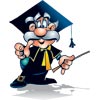 Общеразвивающая направленностьСОГЛАСОВАНОДиректорМОАУДОД «ЦРТДЮ «Созвездие» г. Орска»______________С.Ю. Наследова УТВЕРЖДЕНОНачальник управления образования г. Орска_______________Г.К. КухтинскийФамилия, имя участника, возрастОбразовательноен учреждениеНазвание работы (+ указать предметную область)Необходимое оборудование для выступленияФИО педагога-руководителя исследовательской работы (полностью)Контактный телефон педагогаСОГЛАСОВАНОДиректорМОАУДОД «ЦРТДЮ «Созвездие» г. Орска»______________С.Ю. Наследова УТВЕРЖДЕНОНачальник управления образования г. Орска_______________Г.К. Кухтинский«Разложи и собери»Участники встают в колоны по одному за линией старта. Дети стоят в колоннах, перед каждой командой вертикально друг за другом, лежат три обруча. В руках первого участника детские ведёрки, в них лежат три больших теннисных  мяча. По сигналу первый участник бежит и кладет в каждый обруч по мячу, обегает ориентир, добежав до команды, он передает эстафету следующему участнику, передав ведёрко. Второй участник собирает мячи, бежит до ориентира и обратно, передавая  ведёрко с мячами третьему участнику и т. д. Выигрывает команда, первой выполнившая задание.«Попади в корзину»Участники встают в колоны по одному за линией старта. Каждому участнику дается  в руки большой теннисный мяч. На расстоянии 1,5метра от них размещены корзины. Участники в порядке очереди начинают бросать мяч в корзину. Выигрывает та команда, у которой больше попаданий в корзину. Сначала на линию старта встают первые участники и только по команде ведущей: «Внимание», «Приготовились», «Бросок» кидают мяч в корзину, если мяч выпрыгнул из корзины, он защитан не будет.Примечание: Научить детей, чтобы каждый знал свой порядковый номер в команде (1,2,..6). Конкурс не на быстроту, а на дисциплинированность, внимательность и точность броска.«Цветочная поляна»Перед каждой командой выложены цветы змейкой до ориентира. Перед стартом, каждый участник, садится на цветок, широко расставив ноги. Перед первым участником лежит обруч с тремя разными по размеру мячами. По свистку первый берет самый большой мяч и катит его, передавая мяч, таким образом, второму участнику, и т. д. Последний участник, получив мяч, кладет его в обруч, и только тогда первый участник берет второй, средний мяч и выполняет аналогичные действия. Задание считается законченным, как только все три мяча окажутся в противоположном обруче. Участник, положив последний мяч в обруч, поднимает руку, эстафета закончена.«Фабрика мячей»Команды стоят к зрителю спиной, лицом к линии старта. Задача участников, поочередно, по одному добежав до мольберта, взять полоску, любого цвета, нанести клей и приклеить по шаблону на мяч. Эстафета оценивается по двум критериям: быстрота и аккуратность.«Собери мячи своего цвета »Участники командами встают с четырёх сторон зала в колонну друг за другом (на линии старта остаются боковые команды №1, №4., а на противоположную сторону зала уходят команды №2, №3). По сигналу свистка первые участники бегут к обручу с разных сторон зала от линии старта, берут в руку один мяч заданного цвета и бегут к своей команде, кладут принесенный мяч в корзину, которая стоит на линии старта. Задание считается выполненным, когда мяч последнего участника окажется в корзине. У каждой команды мячи определенного цвета.«Круговорот  мячей»Команды выстраиваются в колонны на расстоянии вытянутой руки. У первых игроков по мячу. Всего три мяча. По сигналу игрок передает мяч прямой рукой справа, не поворачивая своё тело, стоящему сзади, тот следующему и т.д. Последний, получает мяч, перекладывает его в левую руку и на вытянутой руке, передает его вперёд. Впереди стоящий не поворачиваясь, принимает мяч рукой и передает следующему. Первый, получив мяч, берет второй мяч и выполняет аналогичные действия. Когда третий мяч возвращается к первому участнику, он поднимает его вверх. Побеждает команда, закончившая передачу мячей первой.Название образовательного учреждения доп. образованияНазвание командыДанные о воспитанниках( Ф.И., возраст)Виза врачаФ.И.О. педагогаСОГЛАСОВАНОДиректорМОАУДОД «ЦРТДЮ «Созвездие» г. Орска»______________С.Ю. Наследова УУТВЕРЖДЕНОНачальник управления образованияадминистрации г. Орска___________________ Г.К. КухтинскийФ. И.  ребенкаДата рожденияНазвание образовательного учреждения дополнительного образованияФ. И. О. педагога, дисциплинаСОГЛАСОВАНОДиректорМОАУДОД «ЦРТДЮ «Созвездие» г. Орска»______________С.Ю. Наследова УТВЕРЖДЕНОНачальник управления образованияадминистрации г.  Орска________________Г.К. Кухтинский        «Согласовано»ПредседательГорспорттуркомитета________________С.Н.Ротмистров«Утверждаю»Начальник Управления образованияАдминистрации   г.Орска_________________Г.К.Кухтинский«Согласовано»ПредседательОГОО «Кают-компания «Морское кумпанство»кап.л-т:___________А.А.Зобнин«Согласовано»Директор    МОАУДОД   «ЦРТДЮ «Созвездие» г. Орска»_________________С.Ю.Наследова№Ф.И. участникаГод рождения, классВиза врачаФ.И.О. педагога123Ф. И. О. ребенкаГод рожденияНазвание детского клуба по месту жительстваФ. И. О. педагога, дисциплина«Утверждаю»Директор МОАУДОД«ЦРТДЮ «Созвездие» г.Орска»_______________ С.Ю. Наследова«Разложи и собери»Участники встают в колоны по одному за линией старта. Дети стоят в колоннах, перед каждой командой вертикально друг за другом, лежат три обруча. В руках первого участника детские ведёрки, в них лежат три больших теннисных  мяча. По сигналу первый участник бежит и кладет в каждый обруч по мячу, обегает ориентир, добежав до команды, он передает эстафету следующему участнику, передав ведёрко. Второй участник собирает мячи, бежит до ориентира и обратно, передавая  ведёрко с мячами третьему участнику и т. д. Выигрывает команда, первой выполнившая задание.«Попади в корзину»Участники встают в колоны по одному за линией старта. Каждому участнику дается  в руки большой теннисный мяч. На расстоянии 1,5метра от них размещены корзины. Участники в порядке очереди начинают бросать мяч в корзину. Выигрывает та команда, у которой больше попаданий в корзину. Сначала на линию старта встают первые участники и только по команде ведущей: «Внимание», «Приготовились», «Бросок» кидают мяч в корзину, если мяч выпрыгнул из корзины, он защитан не будет.Примечание: Научить детей, чтобы каждый знал свой порядковый номер в команде (1,2,..6). Конкурс не на быстроту, а на дисциплинированность, внимательность и точность броска.«Цветочная поляна»Перед каждой командой выложены цветы змейкой до ориентира. Перед стартом, каждый участник, садится на цветок, широко расставив ноги. Перед первым участником лежит обруч с тремя разными по размеру мячами. По свистку первый берет самый большой мяч и катит его, передавая мяч, таким образом, второму участнику, и т. д. Последний участник, получив мяч, кладет его в обруч, и только тогда первый участник берет второй, средний мяч и выполняет аналогичные действия. Задание считается законченным, как только все три мяча окажутся в противоположном обруче. Участник, положив последний мяч в обруч, поднимает руку, эстафета закончена.«Фабрика мячей»Команды стоят к зрителю спиной, лицом к линии старта. Задача участников, поочередно, по одному добежав до мольберта, взять полоску, любого цвета, нанести клей и приклеить по шаблону на мяч. Эстафета оценивается по двум критериям: быстрота и аккуратность.«Собери мячи своего цвета »Участники командами встают с четырёх сторон зала в колонну друг за другом (на линии старта остаются боковые команды №1, №4., а на противоположную сторону зала уходят команды №2, №3). По сигналу свистка первые участники бегут к обручу с разных сторон зала от линии старта, берут в руку один мяч заданного цвета и бегут к своей команде, кладут принесенный мяч в корзину, которая стоит на линии старта. Задание считается выполненным, когда мяч последнего участника окажется в корзине. У каждой команды мячи определенного цвета.«Круговорот  мячей»Команды выстраиваются в колонны на расстоянии вытянутой руки. У первых игроков по мячу. По сигналу игрок передает мяч прямой рукой справа, не поворачивая своё тело, стоящему сзади, тот следующему и т.д. Последний, получает мяч, перекладывает его в левую руку и на вытянутой руке, передает его вперёд. Впереди стоящий не поворачиваясь, принимает мяч рукой и передает следующему. Первый, получив мяч, поднимает его вверх. Побеждает команда, закончившая передачу мяча первой.Название д\кНазвание командыДанные о воспитанниках( Ф.И., возраст )Виза врачаФ.И.О. педагога«Утверждаю»Директор МОАУДОД«ЦРТДЮ «Созвездие» г.Орска»_______________ С.Ю. Наследова№п/пЖанрНазвание работыФ.И. ребенка (полностью)ВозрастФ.И.О.педагогаДетский клуб1234567ЖанрФ.И. исполнителя или название коллективаВозраст исполнителяНазвание номераФ.И.О. педагога.Детский клубФ.И.О. каждого участника, возраст ребенкаНазвание семейной командыНеобходимое оборудование для выступленияФ.И. участникаВозрастНоминацияАвтор и название произведенияФИО педагога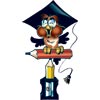 Художественно-эстетическое направление№ФИО участникаВозраст участникаФИО педагогаНазвание работыТехника исполнения1.2.№ФИО участникаНазвание работыТехника исполнения1. «Согласовано»Министр образования Оренбургской области ________В.А. Лабузов             «Утверждаю»Директор ООДТДМ им. В.П. Поляничко _________А.И. Щетинская СогласованоРуководитель Советского района в г. Орске          ______________ Е.В.Новиков УтверждаюДиректор МОАУДОД «ЦРТДЮ «Созвездие» г. Орска»______________С.Ю. Наследова№Ф.И.О. ребенка (полностью)ВозрастНазвание номинацииНазвание работыТехника исполненияФ.И.О. (полностью)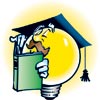 Воспитательная направленность «Согласовано»Руководитель Администрации Советского района________________Д.В. Задков«Утверждаю»Директор МОАУДОД«ЦРТДЮ «Созвездие» г. Орска»_________________С.Ю. Наследова«Согласовано»Руководитель Администрации Советского района________________Д.В. Задков«Утверждаю»Директор МОАУДОД«ЦРТДЮ «Созвездие» г. Орска»_________________С.Ю. НаследоваНаименование учрежденияНазвание командыФИО участниковВозраст участниковОтметка врача«Согласовано»Руководитель Советского района в г. Орске______________ Д.В. Задков«Утверждаю»Директор МОАУДОД«ЦРТДЮ «Созвездие» г. Орска»_______________ С.Ю. НаследоваНаименование учрежденияФИО конкурсантов,Название коллективаВозраст конкурсантовРепертуар Продолжительность 1 номера, всей программы«Согласовано»Руководитель Советского района в г. Орске______________ Д.В. Задков«Утверждаю»Директор МОАУДОД«ЦРТДЮ «Созвездие» г. Орска»_______________ С.Ю. НаследоваНаименование учреждения (полное)Номинация, народ мираНазвание коллективаУчастники (количество)Примечание 